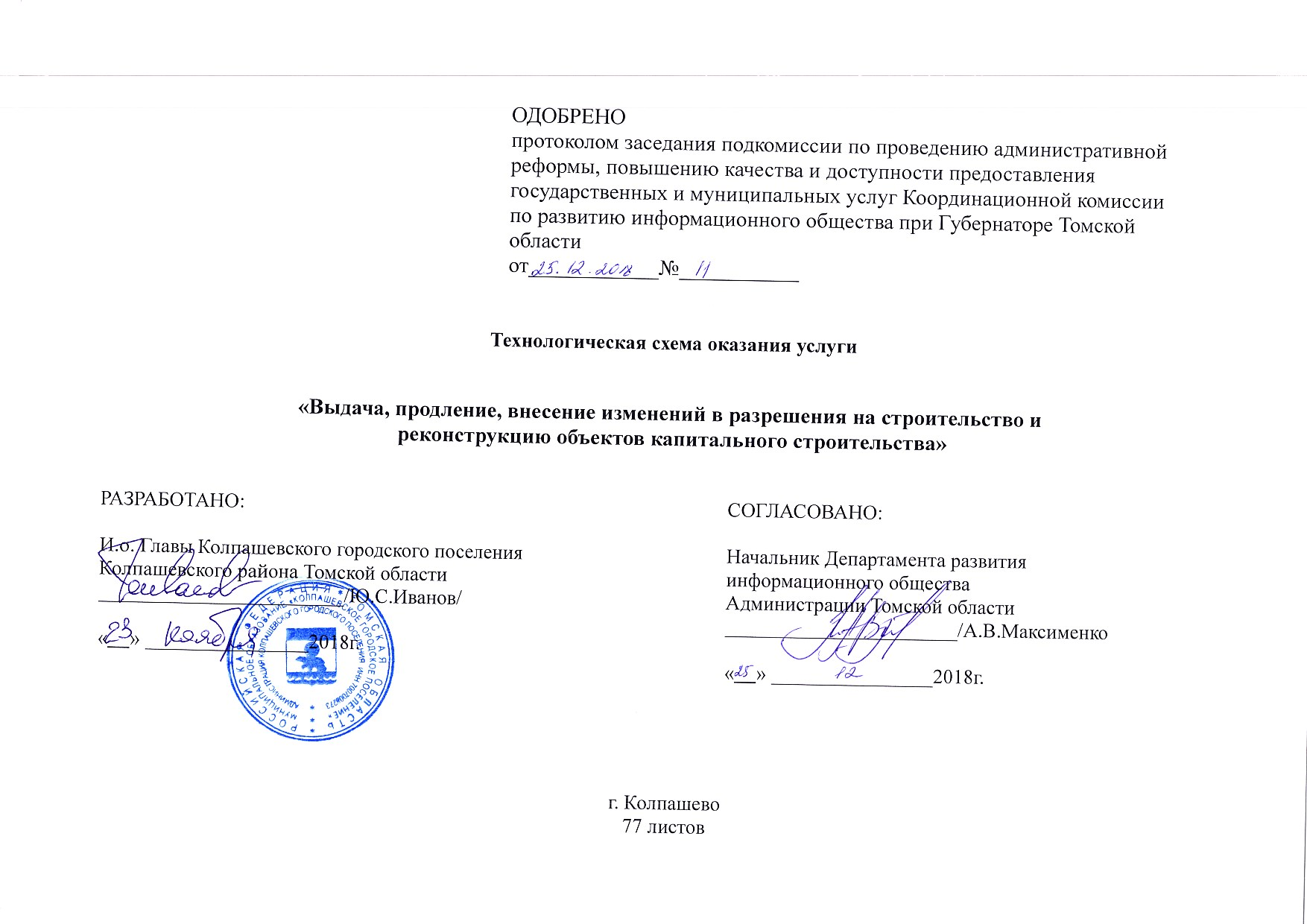 ТЕХНОЛОГИЧЕСКАЯ СХЕМАпо предоставлению муниципальной услуги «Выдача, продление, внесения изменений в разрешение на строительство и реконструкцию объектов капитального строительства»Раздел 1. «Общие сведения о муниципальной услуге»Раздел 2. "Общие сведения о "подуслугах"Раздел 3. "Сведения о заявителях "подуслуги"Раздел 4. "Документы, предоставляемые заявителем для получения "подуслуги"Раздел 5. "Документы и сведения, получаемые посредством межведомственного информационного взаимодействия"Раздел 6. Результат "подуслуги"Раздел 7. "Технологические процессы предоставления "подуслуги"Раздел 8. "Особенности предоставления "подуслуги"в электронный форме"Приложение 1 к Технологической схемеФорма заявления о выдаче разрешения на строительство                   кому: __________________________________________________                   _________________________________________________________                   от кого: _______________________________________________                            (наименование юридического лица - застройщик),                   ________________________________________________________                     планирующего осуществлять строительство, капитальный                   ________________________________________________________                                   ремонт или реконструкцию;                   ________________________________________________________                              ИНН; юридический и почтовый адреса;                   ________________________________________________________                                  ФИО руководителя; телефон;                   ________________________________________________________                   банковские реквизиты (наименование банка, р/с, к/с, БИК)                                 Заявление                   о выдаче разрешения на строительство    Прошу     выдать    разрешение   на   строительство/капитальный ремонт/                           (нужное подчеркнуть)реконструкцию _____________________________________________________________                               (наименование объекта)на земельном участке по адресу: ___________________________________________                                   (город, район, улица, номер участка)______________________________________________________________________________________________________________________________________________________сроком на ____________ месяца(ев).    Строительство  (реконструкция, капитальный ремонт) будет осуществлятьсяна основании ________________________ от «__» ____________ г. N ___________             (наименование документа)    Право на пользование землей закреплено ________________________________                                               (наименование документа)_______________________________ от «__» ____________________ г. N _________    Проектная документация на строительство объекта разработана ______________________________________________________________________________________ (наименование проектной организации, ИНН, юридический и почтовый адреса,___________________________________________________________________________          ФИО руководителя, номер телефона, банковские реквизиты___________________________________________________________________________                   (наименование банка, р/с, к/с, БИК))имеющей право на выполнение проектных работ, закрепленное ____________________________________________________________________________________________    (наименование документа и уполномоченной организации, его выдавшей)от «__» ________________ г. N ______, и согласована в установленном порядкес   заинтересованными    организациями    и    органами    архитектуры    иградостроительства:    - положительное заключение государственной экспертизы получено за N ___от «__» ______________ г.    - схема  планировочной  организации  земельного   участка   согласована_______________________________ за N ___________ от «__» _______________ г.   (наименование организации)    Проектно-сметная документация утверждена _____________________________________________________________ за N ___________ от «__» _______________ г.    Дополнительно информируем:    Финансирование   строительства  (реконструкции,  капитального  ремонта)застройщиком будет осуществляться _________________________________________                                    (банковские реквизиты и номер счета)    Работы   будут   производиться  подрядным  (хозяйственным)  способом  всоответствии с договором от «__» __________________ 20__ г. N ________________________________________________________________________________________                      (наименование организации, ИНН,___________________________________________________________________________     юридический и почтовый адреса, ФИО руководителя, номер телефона,___________________________________________________________________________         банковские реквизиты (наименование банка, р/с, к/с, БИК))    Право выполнения строительно-монтажных работ закреплено __________________________________________________________________________________________    (наименование документа и уполномоченной организации, его выдавшей)___________________________________________________________________________от «__» ______________________ г. N ___________    Производителем работ приказом ____________ от «__» __________ г. N ____назначен __________________________________________________________________                         (должность, фамилия, имя, отчество)имеющий _____________________________ специальное образование и стаж работы              (высшее, среднее)в строительстве ______________ лет    Строительный контроль в соответствии с договором от «__» ___________ г.N ______________ будет осуществляться___________________________________________________________________________      (наименование организация, ИНН, юридический и почтовый адреса,___________________________________________________________________________          ФИО руководителя, номер телефона, банковские реквизиты___________________________________________________________________________                   (наименование банка, р/с, к/с, БИК))право выполнения функций заказчика (застройщика) закреплено __________________________________________________________________________________________           (наименование документа и организации, его выдавшей)N _______________ от «__» ________________ г.    Обязуюсь  обо  всех  изменениях,  связанных  с приведенными в настоящемзаявлении сведениями, сообщать в __________________________________________                                   (наименование уполномоченного органа)___________________________________________________________________________________________________    __________________    _________________________      (должность)                (подпись)                 (Ф.И.О.)«__» _____________ 20__ г.                                   М.П.Приложение 2 к Технологической схемеФорма заявления о продлении срока действия разрешения на строительство и реконструкцию объектов капитального строительства                   Кому____________________________________________________                   от кого: _______________________________________________                            (наименование юридического лица - застройщик),                   ________________________________________________________                     планирующего осуществлять строительство, капитальный                   ________________________________________________________                                   ремонт или реконструкцию;                   ________________________________________________________                              ИНН; юридический и почтовый адреса;                   ________________________________________________________                                  ФИО руководителя; телефон;                   ________________________________________________________                   банковские реквизиты (наименование банка, р/с, к/с, БИК)                                 Заявление          о продлении срока действия разрешения на строительство    Прошу   продлить   разрешение   на    строительство/капитальный ремонт/                           (нужное подчеркнуть)реконструкцию от «__» ___________________ 20__ г. N ________________________________________________________________________________________                          (наименование объекта)на земельном участке по адресу: ___________________________________________                                   (город, район, улица, номер участка)______________________________________________________________________________________________________________________________________________________сроком на _____________ месяца(ев).    Строительство  (реконструкция, капитальный ремонт) будет осуществлятьсяна основании__________________________________ от «__» ______________ г. N ___________.     (наименование документа)    Право на пользование землей закреплено ________________________________                                               (наименование документа)__________________________________ от «__» ______________ г. N ___________.    Проектная документация на строительство объекта разработана ______________________________________________________________________________________ (наименование проектной организации, ИНН, юридический и почтовый адреса,___________________________________________________________________________          ФИО руководителя, номер телефона, банковские реквизиты___________________________________________________________________________                   (наименование банка, р/с, к/с, БИК))имеющей право на выполнение проектных работ, закрепленное ____________________________________________________________________________________________    (наименование документа и уполномоченной организации, его выдавшей)от «__» ________________ г. N ______, и согласована в установленном порядкес   заинтересованными    организациями    и    органами    архитектуры    иградостроительства:    - положительное заключение государственной экспертизы получено за N ___от «__» ______________________ г.    - схема   планировочной   организации  земельного  участка  согласована______________________________________ за N ______ от «__» _____________ г.      (наименование организации)    Проектно-сметная документация утверждена _________________________________________________________________ за N _________ от «__» _____________ г.    Дополнительно информируем:    Финансирование   строительства  (реконструкции,  капитального  ремонта)застройщиком будет осуществляться _________________________________________                                    (банковские реквизиты и номер счета)    Работы   будут   производиться  подрядным  (хозяйственным)  способом  всоответствии с договором от «__» __________________ 20__ г. N ________________________________________________________________________________________      (наименование организации, ИНН, юридический и почтовый адреса,___________________________________________________________________________                     ФИО руководителя, номер телефона,___________________________________________________________________________         банковские реквизиты (наименование банка, р/с, к/с, БИК))    Право выполнения строительно-монтажных работ закреплено __________________________________________________________________________________________    (наименование документа и уполномоченной организации, его выдавшей)___________________________________________________________________________от «__» ______________ г. N _______________    Производителем работ приказом __________ от «__» ___________ г. N _____назначен __________________________________________________________________                         (должность, фамилия, имя, отчество)имеющий _____________________________ специальное образование и стаж работы              (высшее, среднее)в строительстве ___________ лет    Строительный контроль в соответствии с договором от «__» ___________ г.N _______________ будет осуществляться___________________________________________________________________________      (наименование организации, ИНН, юридический и почтовый адреса,___________________________________________________________________________          ФИО руководителя, номер телефона, банковские реквизиты___________________________________________________________________________                   (наименование банка, р/с, к/с, БИК))право выполнения функций заказчика (застройщика) закреплено __________________________________________________________________________________________           (наименование документа и организации, его выдавшей)N ___________ от «__» ________________ г.    Обязуюсь  обо  всех  изменениях,  связанных  с приведенными в настоящемзаявлении сведениями, сообщать в __________________________________________                                   (наименование уполномоченного органа)___________________________________________________________________________________________________    __________________    _________________________      (должность)               (подпись)                 (Ф.И.О.)«__» _____________ 20__ г.                                   М.П.Приложение 3 к Технологической схеме                                                  Кому_________________________                                                  _________________________                                                  _________________________                                                      (инициалы, фамилия)                                                  от Кого______________________                                                    (Ф.И.О., адрес - для                                                       граждан, полное                                                  _________________________                                                          наименование                                                        организации - для                                                        юридических лиц,                                                   ________________________                                                    почтовый адрес, индекс)                                УВЕДОМЛЕНИЕ               о переходе прав на земельный(-ые) участок(-и)От _______________                                               N ________    Уведомляю   Вас,  что  в  связи  с  переходом  прав  на  земельный(-ые)участок(-и) с кадастровым(-и) N __________________________________________,расположенный(-ые) _______________________________________________________,                              (ориентировочное месторасположение                                  земельного(-ых) участка(-ов))право на земельный(-ые) участок(-и) принадлежит _____________________________________________________________________________________________________.                (Ф.И.О. - для граждан, полное наименование                    организации - для юридических лиц)    При   этом   сообщаю   реквизиты   правоустанавливающих  документов  наземельный(-ые) участок(-и) _______________________________________________.___________________________________ _________________ _____________________(должность руководителя организации     (подпись)      (инициалы, фамилия)     (для юридического лица))ИсполнительТелефон№ п/пПараметрЗначение параметра / состояние1.Наименование органа, предоставляющего услугуАдминистрация Колпашевского городского поселения2.Номер услуги в федеральном реестре70232000100036573413.Полное наименование услугиВыдача, продление, внесение изменений в разрешения на строительство и реконструкцию объектов капитального строительства.Краткое наименование услугиВыдача, продление, внесение изменений в разрешения на строительство и реконструкцию объектов капитального строительства5.Административный регламент предоставления услугиАдминистративный регламент предоставления муниципальной услуги «Выдача, продление, внесение изменений в разрешения на строительство и реконструкцию объектов капитального строительства» утвержден постановлением Администрации Колпашевского городского поселения от 30.12.2014 № 801 6.Перечень «подуслуг»1. выдача разрешения на строительство (реконструкцию) объекта капитального строительства;2. внесение изменений в разрешение на строительство3. продление срока действия разрешения на строительство7.Способы оценки качества предоставления услуги-- официальный сайт органа местного самоуправления http://kolpsite.ru/ ; - мониторинг качества и доступности государственных и муниципальных услуг Томской области, проводимый Администрацией Томской области.Срок предоставления в зависимости от условийСрок предоставления в зависимости от условийОснованияотказа в приеме документовОснования отказа в предоставлении "подуслуги"Основания приостановления предоставления "подуслуги"Срок приостановления предоставления "подуслуги"Плата за предоставление "подуслуги"Плата за предоставление "подуслуги"Плата за предоставление "подуслуги"Плата за предоставление "подуслуги"Способ обращения за получением "подуслуги"Способ обращения за получением "подуслуги"Способ обращения за получением "подуслуги"Способ получения результата "подуслуги"при подаче заявления по месту жительства (месту нахождения юр. лица)при подаче заявления не по месту жительства (по месту обращения)наличие платы (государственной пошлины)наличие платы (государственной пошлины)реквизиты нормативного правового акта, являющегося основанием для взимания платы (государственной пошлины)КБК для взимания платы (государственной пошлины), в том числе через МФЦКБК для взимания платы (государственной пошлины), в том числе через МФЦ123456778991011111. Наименование «подуслуги»: Выдача, продление, внесение изменений в разрешения на строительство и реконструкцию объектов капитального строительства1. выдача разрешения на строительство (реконструкцию) объекта капитального строительства1. Наименование «подуслуги»: Выдача, продление, внесение изменений в разрешения на строительство и реконструкцию объектов капитального строительства1. выдача разрешения на строительство (реконструкцию) объекта капитального строительства1. Наименование «подуслуги»: Выдача, продление, внесение изменений в разрешения на строительство и реконструкцию объектов капитального строительства1. выдача разрешения на строительство (реконструкцию) объекта капитального строительства1. Наименование «подуслуги»: Выдача, продление, внесение изменений в разрешения на строительство и реконструкцию объектов капитального строительства1. выдача разрешения на строительство (реконструкцию) объекта капитального строительства1. Наименование «подуслуги»: Выдача, продление, внесение изменений в разрешения на строительство и реконструкцию объектов капитального строительства1. выдача разрешения на строительство (реконструкцию) объекта капитального строительства1. Наименование «подуслуги»: Выдача, продление, внесение изменений в разрешения на строительство и реконструкцию объектов капитального строительства1. выдача разрешения на строительство (реконструкцию) объекта капитального строительства1. Наименование «подуслуги»: Выдача, продление, внесение изменений в разрешения на строительство и реконструкцию объектов капитального строительства1. выдача разрешения на строительство (реконструкцию) объекта капитального строительства1. Наименование «подуслуги»: Выдача, продление, внесение изменений в разрешения на строительство и реконструкцию объектов капитального строительства1. выдача разрешения на строительство (реконструкцию) объекта капитального строительства1. Наименование «подуслуги»: Выдача, продление, внесение изменений в разрешения на строительство и реконструкцию объектов капитального строительства1. выдача разрешения на строительство (реконструкцию) объекта капитального строительства1. Наименование «подуслуги»: Выдача, продление, внесение изменений в разрешения на строительство и реконструкцию объектов капитального строительства1. выдача разрешения на строительство (реконструкцию) объекта капитального строительства1. Наименование «подуслуги»: Выдача, продление, внесение изменений в разрешения на строительство и реконструкцию объектов капитального строительства1. выдача разрешения на строительство (реконструкцию) объекта капитального строительства1. Наименование «подуслуги»: Выдача, продление, внесение изменений в разрешения на строительство и реконструкцию объектов капитального строительства1. выдача разрешения на строительство (реконструкцию) объекта капитального строительства1. Наименование «подуслуги»: Выдача, продление, внесение изменений в разрешения на строительство и реконструкцию объектов капитального строительства1. выдача разрешения на строительство (реконструкцию) объекта капитального строительства1. Наименование «подуслуги»: Выдача, продление, внесение изменений в разрешения на строительство и реконструкцию объектов капитального строительства1. выдача разрешения на строительство (реконструкцию) объекта капитального строительства7 рабочих дней с момента регистрации заявления в Администрации муниципального образованияДополнительно 3 рабочих дня в случае обращения через   ОГКУ ТО МФЦ7 рабочих дней с момента регистрации заявления в Администрации муниципального образованияДополнительно 3 рабочих дня в случае обращения через   ОГКУ ТО МФЦ1) текст заявления не поддается прочтению;2) заявление подано лицом, не относящимся к категории заявителей3) заявителем не представлены оригиналы документов, необходимых для предоставления муниципальной услуги, для осуществления проверки соответствия копий этих документов их оригиналам1) непредставление полного пакета документов, необходимых для предоставления услуги2)несоответствие представленных документов требованиям к строительству, реконструкции объекта капитального строительства, установленным на дату выдачи представленного для получения разрешения на строительство градостроительного плана земельного участка, или в случае выдачи разрешения на строительство линейного объекта требованиям проекта планировки территории и проекта межевания территории, а также разрешенному использованию земельного участка и (или) ограничениям, установленным в соответствии с земельным и иным законодательством Российской Федерации, требованиям, установленным в разрешении на отклонение от предельных параметров разрешенного строительства, реконструкции.нет—нет————1. Личное обращение в Администрацию;2. Личное обращение в ОГКУ ТО МФЦ;3. Запрос в электронной форме направляется по адресу электронной почты Администрации;4. Запрос в письменной форме почтовой связью направляется по адресу Администрации.1) В Администрации на бумажном носителе,2) в ОГКУ ТО МФЦ на бумажном носителе, полученном из Администрации;3) почтовая связь.1) В Администрации на бумажном носителе,2) в ОГКУ ТО МФЦ на бумажном носителе, полученном из Администрации;3) почтовая связь.2. Продление срока действия разрешения на строительство2. Продление срока действия разрешения на строительство2. Продление срока действия разрешения на строительство2. Продление срока действия разрешения на строительство2. Продление срока действия разрешения на строительство2. Продление срока действия разрешения на строительство2. Продление срока действия разрешения на строительство2. Продление срока действия разрешения на строительство2. Продление срока действия разрешения на строительство2. Продление срока действия разрешения на строительство2. Продление срока действия разрешения на строительство2. Продление срока действия разрешения на строительство2. Продление срока действия разрешения на строительство2. Продление срока действия разрешения на строительство7 рабочих дней с момента регистрации заявления в Администрации муниципального образования 7 рабочих дней с момента регистрации заявления в Администрации муниципального образования 1) текст заявления не поддается прочтению;2) заявление подано лицом, не относящимся к категории заявителей3) заявителем не представлены оригиналы документов, необходимых для предоставления муниципальной услуги, для осуществления проверки соответствия копий этих документов их оригиналамСтроительство, реконструкция объекта капитального строительства не начаты до истечения срока подачи заявленияНет-Нет----1. Личное обращение в Администрацию;2. Личное обращение в ОГКУ ТО МФЦ;3. Запрос в электронной форме направляется по адресу электронной почты Администрации;4. Запрос в письменной форме почтовой связью направляется по адресу Администрации.1) В Администрации на бумажном носителе,2) в ОГКУ ТО МФЦ на бумажном носителе, полученном из Администрации;3) почтовая связь.1) В Администрации на бумажном носителе,2) в ОГКУ ТО МФЦ на бумажном носителе, полученном из Администрации;3) почтовая связь.3. Внесение изменений в разрешение на строительство3. Внесение изменений в разрешение на строительство3. Внесение изменений в разрешение на строительство3. Внесение изменений в разрешение на строительство3. Внесение изменений в разрешение на строительство3. Внесение изменений в разрешение на строительство3. Внесение изменений в разрешение на строительство3. Внесение изменений в разрешение на строительство3. Внесение изменений в разрешение на строительство3. Внесение изменений в разрешение на строительство3. Внесение изменений в разрешение на строительство3. Внесение изменений в разрешение на строительство3. Внесение изменений в разрешение на строительство3. Внесение изменений в разрешение на строительство7 рабочих дней с момента регистрации заявления в Администрации муниципального образовани7 рабочих дней с момента регистрации заявления в Администрации муниципального образования Нет1) отсутствие в уведомлении о переходе прав на земельный участок, об образовании земельного участка реквизитов документов,2) недостоверность сведений, указанных в уведомлении о переходе прав на земельный участок, об образовании земельного участка;3) несоответствие планируемого размещения объекта капитального строительства требованиям к строительству, реконструкции объекта капитального строительства, установленным на дату выдачи представленного для получения разрешения на строительство градостроительного плана земельного участка, разрешенному использованию земельного участка и (или) ограничениям, установленным в соответствии с земельным и иным законодательством Российской ФедерацииНет-Нет----1) личное обращение в орган, предоставляющий услугу;2) личное обращение в ОГКУ ТО МФЦ;3) ЕПГУ;4) почтовая связь.1) в органе, предоставляющем услугу, на бумажном носителе;2) в  ОГКУ ТО МФЦ на бумажном носителе, полученном из органа, предоставляющего услугу;3) почтовая связь.1) в органе, предоставляющем услугу, на бумажном носителе;2) в  ОГКУ ТО МФЦ на бумажном носителе, полученном из органа, предоставляющего услугу;3) почтовая связь.№ п/пКатегории лиц, имеющих право на получение "подуслуги"Категории лиц, имеющих право на получение "подуслуги"Категории лиц, имеющих право на получение "подуслуги"Категории лиц, имеющих право на получение "подуслуги"Категории лиц, имеющих право на получение "подуслуги"Документ, подтверждающий правомочие заявителясоответствующей категории на получение "подуслуги"Документ, подтверждающий правомочие заявителясоответствующей категории на получение "подуслуги"Документ, подтверждающий правомочие заявителясоответствующей категории на получение "подуслуги"Установленные требования к документу, подтверждающему правомочие заявителя соответствующей категории на получение "подуслуги"Установленные требования к документу, подтверждающему правомочие заявителя соответствующей категории на получение "подуслуги"Установленные требования к документу, подтверждающему правомочие заявителя соответствующей категории на получение "подуслуги"Наличие возможности подачи заявления на предоставление"подуслуги" представителями заявителяНаличие возможности подачи заявления на предоставление"подуслуги" представителями заявителяНаличие возможности подачи заявления на предоставление"подуслуги" представителями заявителяИсчерпывающий перечень лиц, имеющих право на подачу заявления от имени заявителяИсчерпывающий перечень лиц, имеющих право на подачу заявления от имени заявителяИсчерпывающий перечень лиц, имеющих право на подачу заявления от имени заявителяНаименование документа, подтверждающего право подачи заявления от имени заявителяУстановленные требования к документу, подтверждающему право подачи заявления от имени заявителяУстановленные требования к документу, подтверждающему право подачи заявления от имени заявителяУстановленные требования к документу, подтверждающему право подачи заявления от имени заявителя12222233344455566678881. выдача разрешения на строительство (реконструкцию) объекта капитального строительства1. выдача разрешения на строительство (реконструкцию) объекта капитального строительства1. выдача разрешения на строительство (реконструкцию) объекта капитального строительства1. выдача разрешения на строительство (реконструкцию) объекта капитального строительства1. выдача разрешения на строительство (реконструкцию) объекта капитального строительства1. выдача разрешения на строительство (реконструкцию) объекта капитального строительства1. выдача разрешения на строительство (реконструкцию) объекта капитального строительства1. выдача разрешения на строительство (реконструкцию) объекта капитального строительства1. выдача разрешения на строительство (реконструкцию) объекта капитального строительства1. выдача разрешения на строительство (реконструкцию) объекта капитального строительства1. выдача разрешения на строительство (реконструкцию) объекта капитального строительства1. выдача разрешения на строительство (реконструкцию) объекта капитального строительства1. выдача разрешения на строительство (реконструкцию) объекта капитального строительства1. выдача разрешения на строительство (реконструкцию) объекта капитального строительства1. выдача разрешения на строительство (реконструкцию) объекта капитального строительства1. выдача разрешения на строительство (реконструкцию) объекта капитального строительства1. выдача разрешения на строительство (реконструкцию) объекта капитального строительства1. выдача разрешения на строительство (реконструкцию) объекта капитального строительства1. выдача разрешения на строительство (реконструкцию) объекта капитального строительства1. выдача разрешения на строительство (реконструкцию) объекта капитального строительства1. выдача разрешения на строительство (реконструкцию) объекта капитального строительства1. выдача разрешения на строительство (реконструкцию) объекта капитального строительства1Юридические лицаЮридические лицаЮридические лицаЮридические лицаЮридические лица------НаличиеНаличиеНаличиеУполномоченные представителиУполномоченные представителиУполномоченные представители1.1. Документ, удостоверяющий личность:1.1.1. Паспорт гражданина РФ1 . Должен быть действительным на срок обращения за предоставлением муниципальной услуги.2. Не должен содержать подчисток, приписок, зачеркнутых слов и других исправлений.3. Не должен иметь повреждений, наличие которых не позволяет однозначно истолковать их содержание.4. Копия документа, не заверенная нотариусом, представляется заявителем с предъявлением подлинника.5. В случае обращения представителя по доверенности подлинник предъявляется для установления его личности.1 . Должен быть действительным на срок обращения за предоставлением муниципальной услуги.2. Не должен содержать подчисток, приписок, зачеркнутых слов и других исправлений.3. Не должен иметь повреждений, наличие которых не позволяет однозначно истолковать их содержание.4. Копия документа, не заверенная нотариусом, представляется заявителем с предъявлением подлинника.5. В случае обращения представителя по доверенности подлинник предъявляется для установления его личности.1 . Должен быть действительным на срок обращения за предоставлением муниципальной услуги.2. Не должен содержать подчисток, приписок, зачеркнутых слов и других исправлений.3. Не должен иметь повреждений, наличие которых не позволяет однозначно истолковать их содержание.4. Копия документа, не заверенная нотариусом, представляется заявителем с предъявлением подлинника.5. В случае обращения представителя по доверенности подлинник предъявляется для установления его личности.2Физические лица Физические лица Физические лица Физические лица Физические лица 1.1. Документ, удостоверяющий личность:1.1.1. Паспорт гражданина РФ1.1. Документ, удостоверяющий личность:1.1.1. Паспорт гражданина РФ1.1. Документ, удостоверяющий личность:1.1.1. Паспорт гражданина РФ1. Должен быть действительным на срок обращения за предоставлением муниципальной услуги.2. Не должен содержать подчисток, приписок, зачеркнутых слов и других исправлений.3. Не должен иметь повреждений, наличие которых не позволяет однозначно истолковать их содержание.4. Копия документа, не заверенная нотариусом, представляется  заявителем с предъявлением подлинника 1. Должен быть действительным на срок обращения за предоставлением муниципальной услуги.2. Не должен содержать подчисток, приписок, зачеркнутых слов и других исправлений.3. Не должен иметь повреждений, наличие которых не позволяет однозначно истолковать их содержание.4. Копия документа, не заверенная нотариусом, представляется  заявителем с предъявлением подлинника 1. Должен быть действительным на срок обращения за предоставлением муниципальной услуги.2. Не должен содержать подчисток, приписок, зачеркнутых слов и других исправлений.3. Не должен иметь повреждений, наличие которых не позволяет однозначно истолковать их содержание.4. Копия документа, не заверенная нотариусом, представляется  заявителем с предъявлением подлинника НаличиеНаличиеНаличие1. Уполномоченные лица1. Уполномоченные лица1. Уполномоченные лица1.1. Документ, удостоверяющий личность:1.1.1. Паспорт гражданина РФ;1. Должен быть действительным на срок обращения за предоставлением муниципальной услуги.2. Не должен содержать подчисток, приписок, зачеркнутых слов и других исправлений.3. Не должен иметь повреждений, наличие которых не позволяет однозначно истолковать их содержание.4. Копия документа, не заверенная нотариусом, представляется  заявителем с предъявлением подлинника1. Должен быть действительным на срок обращения за предоставлением муниципальной услуги.2. Не должен содержать подчисток, приписок, зачеркнутых слов и других исправлений.3. Не должен иметь повреждений, наличие которых не позволяет однозначно истолковать их содержание.4. Копия документа, не заверенная нотариусом, представляется  заявителем с предъявлением подлинника1. Должен быть действительным на срок обращения за предоставлением муниципальной услуги.2. Не должен содержать подчисток, приписок, зачеркнутых слов и других исправлений.3. Не должен иметь повреждений, наличие которых не позволяет однозначно истолковать их содержание.4. Копия документа, не заверенная нотариусом, представляется  заявителем с предъявлением подлинника3.Индивидуальные предпринимателиИндивидуальные предпринимателиИндивидуальные предпринимателиИндивидуальные предпринимателиИндивидуальные предприниматели1.1Документ удостоверяющий личность:1.1.1.Паспорт гражданина РФ.1.1Документ удостоверяющий личность:1.1.1.Паспорт гражданина РФ.1.1Документ удостоверяющий личность:1.1.1.Паспорт гражданина РФ.1. Должен быть действительным на срок обращения за предоставлением муниципальной услуги.2. Не должен содержать подчисток, приписок, зачёркнутых слов и других исправлений.3. Не должен иметь повреждений, наличие которых не позволяет однозначно истолковать их содержание.4. Копия документа, не заверенная нотариусом, представляется заявителем с предъявлением подлинника.1. Должен быть действительным на срок обращения за предоставлением муниципальной услуги.2. Не должен содержать подчисток, приписок, зачёркнутых слов и других исправлений.3. Не должен иметь повреждений, наличие которых не позволяет однозначно истолковать их содержание.4. Копия документа, не заверенная нотариусом, представляется заявителем с предъявлением подлинника.1. Должен быть действительным на срок обращения за предоставлением муниципальной услуги.2. Не должен содержать подчисток, приписок, зачёркнутых слов и других исправлений.3. Не должен иметь повреждений, наличие которых не позволяет однозначно истолковать их содержание.4. Копия документа, не заверенная нотариусом, представляется заявителем с предъявлением подлинника.НаличиеНаличиеНаличие1.Уполномоченные представители 1.Уполномоченные представители 1.Уполномоченные представители 1.1. Документ, удостоверяющий личность:1.1.1. Паспорт гражданина РФ1. Должен быть действительным на срок обращения за предоставлением муниципальной услуги.2. Не должен содержать подчисток, приписок, зачеркнутых слов и других исправлений.3. Не должен иметь повреждений, наличие которых не позволяет однозначно истолковать их содержание.4. Копия документа, не заверенная нотариусом, представляется  заявителем с предъявлением подлинника.1. Должен быть действительным на срок обращения за предоставлением муниципальной услуги.2. Не должен содержать подчисток, приписок, зачеркнутых слов и других исправлений.3. Не должен иметь повреждений, наличие которых не позволяет однозначно истолковать их содержание.4. Копия документа, не заверенная нотариусом, представляется  заявителем с предъявлением подлинника.1. Должен быть действительным на срок обращения за предоставлением муниципальной услуги.2. Не должен содержать подчисток, приписок, зачеркнутых слов и других исправлений.3. Не должен иметь повреждений, наличие которых не позволяет однозначно истолковать их содержание.4. Копия документа, не заверенная нотариусом, представляется  заявителем с предъявлением подлинника.3.Индивидуальные предпринимателиИндивидуальные предпринимателиИндивидуальные предпринимателиИндивидуальные предпринимателиИндивидуальные предприниматели1.1Документ удостоверяющий личность:1.1.1.Паспорт гражданина РФ.1.1Документ удостоверяющий личность:1.1.1.Паспорт гражданина РФ.1.1Документ удостоверяющий личность:1.1.1.Паспорт гражданина РФ.1. Должен быть действительным на срок обращения за предоставлением муниципальной услуги.2. Не должен содержать подчисток, приписок, зачёркнутых слов и других исправлений.3. Не должен иметь повреждений, наличие которых не позволяет однозначно истолковать их содержание.4. Копия документа, не заверенная нотариусом, представляется заявителем с предъявлением подлинника.1. Должен быть действительным на срок обращения за предоставлением муниципальной услуги.2. Не должен содержать подчисток, приписок, зачёркнутых слов и других исправлений.3. Не должен иметь повреждений, наличие которых не позволяет однозначно истолковать их содержание.4. Копия документа, не заверенная нотариусом, представляется заявителем с предъявлением подлинника.1. Должен быть действительным на срок обращения за предоставлением муниципальной услуги.2. Не должен содержать подчисток, приписок, зачёркнутых слов и других исправлений.3. Не должен иметь повреждений, наличие которых не позволяет однозначно истолковать их содержание.4. Копия документа, не заверенная нотариусом, представляется заявителем с предъявлением подлинника.НаличиеНаличиеНаличие1.Уполномоченные представители 1.Уполномоченные представители 1.Уполномоченные представители 1.2. Документ, подтверждающий полномочия представителя заявителя:1.2.1. Доверенность1. Выданная нотариусом — действующая (срок действия), должна содержать дату, указание полномочий, ФИО, паспортные данные доверителя и доверяемого, подпись нотариуса заверенная печатью;2. Документ не должен иметь серьезных повреждений, наличие которых не позволяет истолковать их содержание. 1. Выданная нотариусом — действующая (срок действия), должна содержать дату, указание полномочий, ФИО, паспортные данные доверителя и доверяемого, подпись нотариуса заверенная печатью;2. Документ не должен иметь серьезных повреждений, наличие которых не позволяет истолковать их содержание. 1. Выданная нотариусом — действующая (срок действия), должна содержать дату, указание полномочий, ФИО, паспортные данные доверителя и доверяемого, подпись нотариуса заверенная печатью;2. Документ не должен иметь серьезных повреждений, наличие которых не позволяет истолковать их содержание. 3.Индивидуальные предпринимателиИндивидуальные предпринимателиИндивидуальные предпринимателиИндивидуальные предпринимателиИндивидуальные предприниматели2. Документ подтверждающий регистрацию в налоговом органе1.2.1 свидетельство о регистрации физического лица в качестве индивидуального предпринимателя;1.2.2 лист записи из ЕГРИП2. Документ подтверждающий регистрацию в налоговом органе1.2.1 свидетельство о регистрации физического лица в качестве индивидуального предпринимателя;1.2.2 лист записи из ЕГРИП2. Документ подтверждающий регистрацию в налоговом органе1.2.1 свидетельство о регистрации физического лица в качестве индивидуального предпринимателя;1.2.2 лист записи из ЕГРИП1. Должен быть действительным на срок обращения за предоставлением подуслуги.2. Не должен содержать подчисток, приписок, зачёркнутых слов и других исправлений.3. Не должен иметь повреждений, наличие которых не позволяет однозначно истолковать их содержание.4. Копия документа, не заверенная нотариусом, представляется заявителем с предъявлением подлинника.1. Должен быть действительным на срок обращения за предоставлением подуслуги.2. Не должен содержать подчисток, приписок, зачёркнутых слов и других исправлений.3. Не должен иметь повреждений, наличие которых не позволяет однозначно истолковать их содержание.4. Копия документа, не заверенная нотариусом, представляется заявителем с предъявлением подлинника.1. Должен быть действительным на срок обращения за предоставлением подуслуги.2. Не должен содержать подчисток, приписок, зачёркнутых слов и других исправлений.3. Не должен иметь повреждений, наличие которых не позволяет однозначно истолковать их содержание.4. Копия документа, не заверенная нотариусом, представляется заявителем с предъявлением подлинника.НаличиеНаличиеНаличие1.Уполномоченные представители 1.Уполномоченные представители 1.Уполномоченные представители 1.2. Документ, подтверждающий полномочия представителя заявителя:1.2.1. Доверенность1. Выданная нотариусом — действующая (срок действия), должна содержать дату, указание полномочий, ФИО, паспортные данные доверителя и доверяемого, подпись нотариуса заверенная печатью;2. Документ не должен иметь серьезных повреждений, наличие которых не позволяет истолковать их содержание. 1. Выданная нотариусом — действующая (срок действия), должна содержать дату, указание полномочий, ФИО, паспортные данные доверителя и доверяемого, подпись нотариуса заверенная печатью;2. Документ не должен иметь серьезных повреждений, наличие которых не позволяет истолковать их содержание. 1. Выданная нотариусом — действующая (срок действия), должна содержать дату, указание полномочий, ФИО, паспортные данные доверителя и доверяемого, подпись нотариуса заверенная печатью;2. Документ не должен иметь серьезных повреждений, наличие которых не позволяет истолковать их содержание. 2. Продление срока действия разрешения на строительство2. Продление срока действия разрешения на строительство2. Продление срока действия разрешения на строительство2. Продление срока действия разрешения на строительство2. Продление срока действия разрешения на строительство2. Продление срока действия разрешения на строительство2. Продление срока действия разрешения на строительство2. Продление срока действия разрешения на строительство2. Продление срока действия разрешения на строительство2. Продление срока действия разрешения на строительство2. Продление срока действия разрешения на строительство2. Продление срока действия разрешения на строительство2. Продление срока действия разрешения на строительство2. Продление срока действия разрешения на строительство2. Продление срока действия разрешения на строительство2. Продление срока действия разрешения на строительство2. Продление срока действия разрешения на строительство2. Продление срока действия разрешения на строительство2. Продление срока действия разрешения на строительство2. Продление срока действия разрешения на строительство2. Продление срока действия разрешения на строительство2. Продление срока действия разрешения на строительство111Юридические лица------НаличиеНаличиеНаличиеУполномоченные представителиУполномоченные представителиУполномоченные представители1.1. Документ, удостоверяющий личность:1.1.1. Паспорт гражданина РФ1.1. Документ, удостоверяющий личность:1.1.1. Паспорт гражданина РФ1.1. Документ, удостоверяющий личность:1.1.1. Паспорт гражданина РФ1.1. Документ, удостоверяющий личность:1.1.1. Паспорт гражданина РФ1 . Должен быть действительным на срок обращения за предоставлением муниципальной услуги.2. Не должен содержать подчисток, приписок, зачеркнутых слов и других исправлений.3. Не должен иметь повреждений, наличие которых не позволяет однозначно истолковать их содержание.4. Копия документа, не заверенная нотариусом, представляется заявителем с предъявлением подлинника.5. В случае обращения представителя по доверенности подлинник предъявляется для установления его личности.1 . Должен быть действительным на срок обращения за предоставлением муниципальной услуги.2. Не должен содержать подчисток, приписок, зачеркнутых слов и других исправлений.3. Не должен иметь повреждений, наличие которых не позволяет однозначно истолковать их содержание.4. Копия документа, не заверенная нотариусом, представляется заявителем с предъявлением подлинника.5. В случае обращения представителя по доверенности подлинник предъявляется для установления его личности.111Юридические лица------НаличиеНаличиеНаличие1.2. Документ, подтверждающий полномочия представителя заявителя:1.2.1.Доверенность.1.2. Документ, подтверждающий полномочия представителя заявителя:1.2.1.Доверенность.1.2. Документ, подтверждающий полномочия представителя заявителя:1.2.1.Доверенность.1.2. Документ, подтверждающий полномочия представителя заявителя:1.2.1.Доверенность.1. Выданная нотариусом — действующая (срок действия), должна содержать дату, указание полномочий, ФИО, паспортные данные доверителя и доверяемого, подпись нотариуса заверенная печатью;2. Выданная руководителем организации - действующая(срок действия), должна содержать дату, указание полномочий, ФИО, паспортные данные доверителя и доверяемого, подпись руководителя организации заверенная печатью (при наличии);3. Документ не должен иметь серьезных повреждений, наличие которых не позволяет истолковать их содержание. 1. Выданная нотариусом — действующая (срок действия), должна содержать дату, указание полномочий, ФИО, паспортные данные доверителя и доверяемого, подпись нотариуса заверенная печатью;2. Выданная руководителем организации - действующая(срок действия), должна содержать дату, указание полномочий, ФИО, паспортные данные доверителя и доверяемого, подпись руководителя организации заверенная печатью (при наличии);3. Документ не должен иметь серьезных повреждений, наличие которых не позволяет истолковать их содержание. 111Юридические лица------НаличиеНаличиеНаличиезаконные представители (лица, имеющие право действовать от имени юридического лица без доверенности)законные представители (лица, имеющие право действовать от имени юридического лица без доверенности)законные представители (лица, имеющие право действовать от имени юридического лица без доверенности)1.2.2. Решение (приказ) о назначении или об избрании физического лица на должность1.2.2. Решение (приказ) о назначении или об избрании физического лица на должность1.2.2. Решение (приказ) о назначении или об избрании физического лица на должность1.2.2. Решение (приказ) о назначении или об избрании физического лица на должность1. Документ должен быть действительным на срок обращения за предоставлением  муниципальной услуги.2. Не должен содержать подчисток, приписок, зачеркнутых слов и других исправлений.3.  Документ в установленных законом случаях должен быть скреплен печатью и иметь надлежащие подписи, не должен иметь повреждений, наличие которых не позволяет однозначно истолковать их содержание.1. Документ должен быть действительным на срок обращения за предоставлением  муниципальной услуги.2. Не должен содержать подчисток, приписок, зачеркнутых слов и других исправлений.3.  Документ в установленных законом случаях должен быть скреплен печатью и иметь надлежащие подписи, не должен иметь повреждений, наличие которых не позволяет однозначно истолковать их содержание.222Физические лица 1.1. Документ, удостоверяющий личность:1.1.1. Паспорт гражданина РФ1.1. Документ, удостоверяющий личность:1.1.1. Паспорт гражданина РФ1.1. Документ, удостоверяющий личность:1.1.1. Паспорт гражданина РФ1. Должен быть действительным на срок обращения за предоставлением муниципальной услуги.2. Не должен содержать подчисток, приписок, зачеркнутых слов и других исправлений.3. Не должен иметь повреждений, наличие которых не позволяет однозначно истолковать их содержание.4. Копия документа, не заверенная нотариусом, представляется  заявителем с предъявлением подлинника 1. Должен быть действительным на срок обращения за предоставлением муниципальной услуги.2. Не должен содержать подчисток, приписок, зачеркнутых слов и других исправлений.3. Не должен иметь повреждений, наличие которых не позволяет однозначно истолковать их содержание.4. Копия документа, не заверенная нотариусом, представляется  заявителем с предъявлением подлинника 1. Должен быть действительным на срок обращения за предоставлением муниципальной услуги.2. Не должен содержать подчисток, приписок, зачеркнутых слов и других исправлений.3. Не должен иметь повреждений, наличие которых не позволяет однозначно истолковать их содержание.4. Копия документа, не заверенная нотариусом, представляется  заявителем с предъявлением подлинника НаличиеНаличиеНаличие1. Уполномоченные лица1. Уполномоченные лица1. Уполномоченные лица1.1. Документ, удостоверяющий личность:1.1.1. Паспорт гражданина РФ;1.1. Документ, удостоверяющий личность:1.1.1. Паспорт гражданина РФ;1.1. Документ, удостоверяющий личность:1.1.1. Паспорт гражданина РФ;1.1. Документ, удостоверяющий личность:1.1.1. Паспорт гражданина РФ;1. Должен быть действительным на срок обращения за предоставлением муниципальной услуги.2. Не должен содержать подчисток, приписок, зачеркнутых слов и других исправлений.3. Не должен иметь повреждений, наличие которых не позволяет однозначно истолковать их содержание.4. Копия документа, не заверенная нотариусом, представляется  заявителем с предъявлением подлинника1. Должен быть действительным на срок обращения за предоставлением муниципальной услуги.2. Не должен содержать подчисток, приписок, зачеркнутых слов и других исправлений.3. Не должен иметь повреждений, наличие которых не позволяет однозначно истолковать их содержание.4. Копия документа, не заверенная нотариусом, представляется  заявителем с предъявлением подлинника222Физические лица 1.1. Документ, удостоверяющий личность:1.1.1. Паспорт гражданина РФ1.1. Документ, удостоверяющий личность:1.1.1. Паспорт гражданина РФ1.1. Документ, удостоверяющий личность:1.1.1. Паспорт гражданина РФ1. Должен быть действительным на срок обращения за предоставлением муниципальной услуги.2. Не должен содержать подчисток, приписок, зачеркнутых слов и других исправлений.3. Не должен иметь повреждений, наличие которых не позволяет однозначно истолковать их содержание.4. Копия документа, не заверенная нотариусом, представляется  заявителем с предъявлением подлинника 1. Должен быть действительным на срок обращения за предоставлением муниципальной услуги.2. Не должен содержать подчисток, приписок, зачеркнутых слов и других исправлений.3. Не должен иметь повреждений, наличие которых не позволяет однозначно истолковать их содержание.4. Копия документа, не заверенная нотариусом, представляется  заявителем с предъявлением подлинника 1. Должен быть действительным на срок обращения за предоставлением муниципальной услуги.2. Не должен содержать подчисток, приписок, зачеркнутых слов и других исправлений.3. Не должен иметь повреждений, наличие которых не позволяет однозначно истолковать их содержание.4. Копия документа, не заверенная нотариусом, представляется  заявителем с предъявлением подлинника НаличиеНаличиеНаличие1. Уполномоченные лица1. Уполномоченные лица1. Уполномоченные лица1.2. Документ, подтверждающий полномочия представителя заявителя:1.2.1. Доверенность.1.2. Документ, подтверждающий полномочия представителя заявителя:1.2.1. Доверенность.1.2. Документ, подтверждающий полномочия представителя заявителя:1.2.1. Доверенность.1.2. Документ, подтверждающий полномочия представителя заявителя:1.2.1. Доверенность.1. Выданная нотариусом — действующая (срок действия), должна содержать дату, указание полномочий, ФИО, паспортные данные доверителя и доверяемого, подпись нотариуса заверенная печатью;2. Документ не должен иметь серьезных повреждений, наличие которых не позволяет истолковать их содержание. 1. Выданная нотариусом — действующая (срок действия), должна содержать дату, указание полномочий, ФИО, паспортные данные доверителя и доверяемого, подпись нотариуса заверенная печатью;2. Документ не должен иметь серьезных повреждений, наличие которых не позволяет истолковать их содержание. 3.3.3.Индивидуальные предприниматели1.1Документ удостоверяющий личность:1.1.1.Паспорт гражданина РФ.1.1Документ удостоверяющий личность:1.1.1.Паспорт гражданина РФ.1.1Документ удостоверяющий личность:1.1.1.Паспорт гражданина РФ.1. Должен быть действительным на срок обращения за предоставлением муниципальной услуги.2. Не должен содержать подчисток, приписок, зачёркнутых слов и других исправлений.3. Не должен иметь повреждений, наличие которых не позволяет однозначно истолковать их содержание.4. Копия документа, не заверенная нотариусом, представляется заявителем с предъявлением подлинника.1. Должен быть действительным на срок обращения за предоставлением муниципальной услуги.2. Не должен содержать подчисток, приписок, зачёркнутых слов и других исправлений.3. Не должен иметь повреждений, наличие которых не позволяет однозначно истолковать их содержание.4. Копия документа, не заверенная нотариусом, представляется заявителем с предъявлением подлинника.1. Должен быть действительным на срок обращения за предоставлением муниципальной услуги.2. Не должен содержать подчисток, приписок, зачёркнутых слов и других исправлений.3. Не должен иметь повреждений, наличие которых не позволяет однозначно истолковать их содержание.4. Копия документа, не заверенная нотариусом, представляется заявителем с предъявлением подлинника.НаличиеНаличиеНаличие1.Уполномоченные представители 1.Уполномоченные представители 1.Уполномоченные представители 1.1. Документ, удостоверяющий личность:1.1.1. Паспорт гражданина РФ1.1. Документ, удостоверяющий личность:1.1.1. Паспорт гражданина РФ1.1. Документ, удостоверяющий личность:1.1.1. Паспорт гражданина РФ1.1. Документ, удостоверяющий личность:1.1.1. Паспорт гражданина РФ1. Должен быть действительным на срок обращения за предоставлением муниципальной услуги.2. Не должен содержать подчисток, приписок, зачеркнутых слов и других исправлений.3. Не должен иметь повреждений, наличие которых не позволяет однозначно истолковать их содержание.4. Копия документа, не заверенная нотариусом, представляется  заявителем с предъявлением подлинника.1. Должен быть действительным на срок обращения за предоставлением муниципальной услуги.2. Не должен содержать подчисток, приписок, зачеркнутых слов и других исправлений.3. Не должен иметь повреждений, наличие которых не позволяет однозначно истолковать их содержание.4. Копия документа, не заверенная нотариусом, представляется  заявителем с предъявлением подлинника.3.3.3.Индивидуальные предприниматели1.1Документ удостоверяющий личность:1.1.1.Паспорт гражданина РФ.1.1Документ удостоверяющий личность:1.1.1.Паспорт гражданина РФ.1.1Документ удостоверяющий личность:1.1.1.Паспорт гражданина РФ.1. Должен быть действительным на срок обращения за предоставлением муниципальной услуги.2. Не должен содержать подчисток, приписок, зачёркнутых слов и других исправлений.3. Не должен иметь повреждений, наличие которых не позволяет однозначно истолковать их содержание.4. Копия документа, не заверенная нотариусом, представляется заявителем с предъявлением подлинника.1. Должен быть действительным на срок обращения за предоставлением муниципальной услуги.2. Не должен содержать подчисток, приписок, зачёркнутых слов и других исправлений.3. Не должен иметь повреждений, наличие которых не позволяет однозначно истолковать их содержание.4. Копия документа, не заверенная нотариусом, представляется заявителем с предъявлением подлинника.1. Должен быть действительным на срок обращения за предоставлением муниципальной услуги.2. Не должен содержать подчисток, приписок, зачёркнутых слов и других исправлений.3. Не должен иметь повреждений, наличие которых не позволяет однозначно истолковать их содержание.4. Копия документа, не заверенная нотариусом, представляется заявителем с предъявлением подлинника.НаличиеНаличиеНаличие1.Уполномоченные представители 1.Уполномоченные представители 1.Уполномоченные представители 1.2. Документ, подтверждающий полномочия представителя заявителя:1.2.1. Доверенность1.2. Документ, подтверждающий полномочия представителя заявителя:1.2.1. Доверенность1.2. Документ, подтверждающий полномочия представителя заявителя:1.2.1. Доверенность1.2. Документ, подтверждающий полномочия представителя заявителя:1.2.1. Доверенность1. Выданная нотариусом — действующая (срок действия), должна содержать дату, указание полномочий, ФИО, паспортные данные доверителя и доверяемого, подпись нотариуса заверенная печатью;2. Документ не должен иметь серьезных повреждений, наличие которых не позволяет истолковать их содержание. 1. Выданная нотариусом — действующая (срок действия), должна содержать дату, указание полномочий, ФИО, паспортные данные доверителя и доверяемого, подпись нотариуса заверенная печатью;2. Документ не должен иметь серьезных повреждений, наличие которых не позволяет истолковать их содержание. 3.3.3.Индивидуальные предприниматели1.2. Документ подтверждающий регистрацию в налоговом органе1.2.1 свидетельство о регистрации физического лица в качестве индивидуального предпринимателя;1.2.2 лист записи из ЕГРИП1.2. Документ подтверждающий регистрацию в налоговом органе1.2.1 свидетельство о регистрации физического лица в качестве индивидуального предпринимателя;1.2.2 лист записи из ЕГРИП1.2. Документ подтверждающий регистрацию в налоговом органе1.2.1 свидетельство о регистрации физического лица в качестве индивидуального предпринимателя;1.2.2 лист записи из ЕГРИП1. Должен быть действительным на срок обращения за предоставлением подуслуги.2. Не должен содержать подчисток, приписок, зачёркнутых слов и других исправлений.3. Не должен иметь повреждений, наличие которых не позволяет однозначно истолковать их содержание.4. Копия документа, не заверенная нотариусом, представляется заявителем с предъявлением подлинника.1. Должен быть действительным на срок обращения за предоставлением подуслуги.2. Не должен содержать подчисток, приписок, зачёркнутых слов и других исправлений.3. Не должен иметь повреждений, наличие которых не позволяет однозначно истолковать их содержание.4. Копия документа, не заверенная нотариусом, представляется заявителем с предъявлением подлинника.1. Должен быть действительным на срок обращения за предоставлением подуслуги.2. Не должен содержать подчисток, приписок, зачёркнутых слов и других исправлений.3. Не должен иметь повреждений, наличие которых не позволяет однозначно истолковать их содержание.4. Копия документа, не заверенная нотариусом, представляется заявителем с предъявлением подлинника.3. Внесение изменений в разрешение на строительство3. Внесение изменений в разрешение на строительство3. Внесение изменений в разрешение на строительство3. Внесение изменений в разрешение на строительство3. Внесение изменений в разрешение на строительство3. Внесение изменений в разрешение на строительство3. Внесение изменений в разрешение на строительство3. Внесение изменений в разрешение на строительство3. Внесение изменений в разрешение на строительство3. Внесение изменений в разрешение на строительство3. Внесение изменений в разрешение на строительство3. Внесение изменений в разрешение на строительство3. Внесение изменений в разрешение на строительство3. Внесение изменений в разрешение на строительство3. Внесение изменений в разрешение на строительство3. Внесение изменений в разрешение на строительство3. Внесение изменений в разрешение на строительство3. Внесение изменений в разрешение на строительство3. Внесение изменений в разрешение на строительство3. Внесение изменений в разрешение на строительство3. Внесение изменений в разрешение на строительство3. Внесение изменений в разрешение на строительство11Юридические лицаЮридические лицаЮридические лица------НаличиеНаличиеНаличиеУполномоченные представителиУполномоченные представителиУполномоченные представители1.1. Документ, удостоверяющий личность:1.1.1. Паспорт гражданина РФ1.1. Документ, удостоверяющий личность:1.1.1. Паспорт гражданина РФ1.1. Документ, удостоверяющий личность:1.1.1. Паспорт гражданина РФ1.1. Документ, удостоверяющий личность:1.1.1. Паспорт гражданина РФ1 . Должен быть действительным на срок обращения за предоставлением муниципальной услуги.2. Не должен содержать подчисток, приписок, зачеркнутых слов и других исправлений.3. Не должен иметь повреждений, наличие которых не позволяет однозначно истолковать их содержание.4. Копия документа, не заверенная нотариусом, представляется заявителем с предъявлением подлинника.5. В случае обращения представителя по доверенности подлинник предъявляется для установления его личности.11Юридические лицаЮридические лицаЮридические лица------НаличиеНаличиеНаличие1.2. Документ, подтверждающий полномочия представителя заявителя:1.2.1.Доверенность.1.2. Документ, подтверждающий полномочия представителя заявителя:1.2.1.Доверенность.1.2. Документ, подтверждающий полномочия представителя заявителя:1.2.1.Доверенность.1.2. Документ, подтверждающий полномочия представителя заявителя:1.2.1.Доверенность.1. Выданная нотариусом — действующая (срок действия), должна содержать дату, указание полномочий, ФИО, паспортные данные доверителя и доверяемого, подпись нотариуса заверенная печатью;2. Выданная руководителем организации - действующая(срок действия), должна содержать дату, указание полномочий, ФИО, паспортные данные доверителя и доверяемого, подпись руководителя организации заверенная печатью (при наличии);3. Документ не должен иметь серьезных повреждений, наличие которых не позволяет истолковать их содержание. 11Юридические лицаЮридические лицаЮридические лица------НаличиеНаличиеНаличиезаконные представители (лица, имеющие право действовать от имени юридического лица без доверенности)законные представители (лица, имеющие право действовать от имени юридического лица без доверенности)законные представители (лица, имеющие право действовать от имени юридического лица без доверенности)1.2.2. Решение (приказ) о назначении или об избрании физического лица на должность1.2.2. Решение (приказ) о назначении или об избрании физического лица на должность1.2.2. Решение (приказ) о назначении или об избрании физического лица на должность1.2.2. Решение (приказ) о назначении или об избрании физического лица на должность1. Документ должен быть действительным на срок обращения за предоставлением  муниципальной услуги.2. Не должен содержать подчисток, приписок, зачеркнутых слов и других исправлений.3.  Документ в установленных законом случаях должен быть скреплен печатью и иметь надлежащие подписи, не должен иметь повреждений, наличие которых не позволяет однозначно истолковать их содержание.22Физические лица Физические лица Физические лица 1.1. Документ, удостоверяющий личность:1.1.1. Паспорт гражданина РФ1.1. Документ, удостоверяющий личность:1.1.1. Паспорт гражданина РФ1.1. Документ, удостоверяющий личность:1.1.1. Паспорт гражданина РФ1. Должен быть действительным на срок обращения за предоставлением муниципальной услуги.2. Не должен содержать подчисток, приписок, зачеркнутых слов и других исправлений.3. Не должен иметь повреждений, наличие которых не позволяет однозначно истолковать их содержание.4. Копия документа, не заверенная нотариусом, представляется  заявителем с предъявлением подлинника 1. Должен быть действительным на срок обращения за предоставлением муниципальной услуги.2. Не должен содержать подчисток, приписок, зачеркнутых слов и других исправлений.3. Не должен иметь повреждений, наличие которых не позволяет однозначно истолковать их содержание.4. Копия документа, не заверенная нотариусом, представляется  заявителем с предъявлением подлинника 1. Должен быть действительным на срок обращения за предоставлением муниципальной услуги.2. Не должен содержать подчисток, приписок, зачеркнутых слов и других исправлений.3. Не должен иметь повреждений, наличие которых не позволяет однозначно истолковать их содержание.4. Копия документа, не заверенная нотариусом, представляется  заявителем с предъявлением подлинника НаличиеНаличиеНаличие1. Уполномоченные лица1. Уполномоченные лица1. Уполномоченные лица1.1. Документ, удостоверяющий личность:1.1.1. Паспорт гражданина РФ;1.1. Документ, удостоверяющий личность:1.1.1. Паспорт гражданина РФ;1.1. Документ, удостоверяющий личность:1.1.1. Паспорт гражданина РФ;1.1. Документ, удостоверяющий личность:1.1.1. Паспорт гражданина РФ;1. Должен быть действительным на срок обращения за предоставлением муниципальной услуги.2. Не должен содержать подчисток, приписок, зачеркнутых слов и других исправлений.3. Не должен иметь повреждений, наличие которых не позволяет однозначно истолковать их содержание.4. Копия документа, не заверенная нотариусом, представляется  заявителем с предъявлением подлинника22Физические лица Физические лица Физические лица 1.1. Документ, удостоверяющий личность:1.1.1. Паспорт гражданина РФ1.1. Документ, удостоверяющий личность:1.1.1. Паспорт гражданина РФ1.1. Документ, удостоверяющий личность:1.1.1. Паспорт гражданина РФ1. Должен быть действительным на срок обращения за предоставлением муниципальной услуги.2. Не должен содержать подчисток, приписок, зачеркнутых слов и других исправлений.3. Не должен иметь повреждений, наличие которых не позволяет однозначно истолковать их содержание.4. Копия документа, не заверенная нотариусом, представляется  заявителем с предъявлением подлинника 1. Должен быть действительным на срок обращения за предоставлением муниципальной услуги.2. Не должен содержать подчисток, приписок, зачеркнутых слов и других исправлений.3. Не должен иметь повреждений, наличие которых не позволяет однозначно истолковать их содержание.4. Копия документа, не заверенная нотариусом, представляется  заявителем с предъявлением подлинника 1. Должен быть действительным на срок обращения за предоставлением муниципальной услуги.2. Не должен содержать подчисток, приписок, зачеркнутых слов и других исправлений.3. Не должен иметь повреждений, наличие которых не позволяет однозначно истолковать их содержание.4. Копия документа, не заверенная нотариусом, представляется  заявителем с предъявлением подлинника НаличиеНаличиеНаличие1. Уполномоченные лица1. Уполномоченные лица1. Уполномоченные лица1.2. Документ, подтверждающий полномочия представителя заявителя:1.2.1. Доверенность.1.2. Документ, подтверждающий полномочия представителя заявителя:1.2.1. Доверенность.1.2. Документ, подтверждающий полномочия представителя заявителя:1.2.1. Доверенность.1.2. Документ, подтверждающий полномочия представителя заявителя:1.2.1. Доверенность.1. Выданная нотариусом — действующая (срок действия), должна содержать дату, указание полномочий, ФИО, паспортные данные доверителя и доверяемого, подпись нотариуса заверенная печатью;2. Документ не должен иметь серьезных повреждений, наличие которых не позволяет истолковать их содержание. 3.3.Индивидуальные предпринимателиИндивидуальные предпринимателиИндивидуальные предприниматели1.1Документ удостоверяющий личность:1.1.1.Паспорт гражданина РФ.1.1Документ удостоверяющий личность:1.1.1.Паспорт гражданина РФ.1.1Документ удостоверяющий личность:1.1.1.Паспорт гражданина РФ.1. Должен быть действительным на срок обращения за предоставлением муниципальной услуги.2. Не должен содержать подчисток, приписок, зачёркнутых слов и других исправлений.3. Не должен иметь повреждений, наличие которых не позволяет однозначно истолковать их содержание.4. Копия документа, не заверенная нотариусом, представляется заявителем с предъявлением подлинника.1. Должен быть действительным на срок обращения за предоставлением муниципальной услуги.2. Не должен содержать подчисток, приписок, зачёркнутых слов и других исправлений.3. Не должен иметь повреждений, наличие которых не позволяет однозначно истолковать их содержание.4. Копия документа, не заверенная нотариусом, представляется заявителем с предъявлением подлинника.1. Должен быть действительным на срок обращения за предоставлением муниципальной услуги.2. Не должен содержать подчисток, приписок, зачёркнутых слов и других исправлений.3. Не должен иметь повреждений, наличие которых не позволяет однозначно истолковать их содержание.4. Копия документа, не заверенная нотариусом, представляется заявителем с предъявлением подлинника.НаличиеНаличиеНаличие1.Уполномоченные представители 1.Уполномоченные представители 1.Уполномоченные представители 1.1. Документ, удостоверяющий личность:1.1.1. Паспорт гражданина РФ1.1. Документ, удостоверяющий личность:1.1.1. Паспорт гражданина РФ1.1. Документ, удостоверяющий личность:1.1.1. Паспорт гражданина РФ1.1. Документ, удостоверяющий личность:1.1.1. Паспорт гражданина РФ1. Должен быть действительным на срок обращения за предоставлением муниципальной услуги.2. Не должен содержать подчисток, приписок, зачеркнутых слов и других исправлений.3. Не должен иметь повреждений, наличие которых не позволяет однозначно истолковать их содержание.4. Копия документа, не заверенная нотариусом, представляется  заявителем с предъявлением подлинника.3.3.Индивидуальные предпринимателиИндивидуальные предпринимателиИндивидуальные предприниматели1.1Документ удостоверяющий личность:1.1.1.Паспорт гражданина РФ.1.1Документ удостоверяющий личность:1.1.1.Паспорт гражданина РФ.1.1Документ удостоверяющий личность:1.1.1.Паспорт гражданина РФ.1. Должен быть действительным на срок обращения за предоставлением муниципальной услуги.2. Не должен содержать подчисток, приписок, зачёркнутых слов и других исправлений.3. Не должен иметь повреждений, наличие которых не позволяет однозначно истолковать их содержание.4. Копия документа, не заверенная нотариусом, представляется заявителем с предъявлением подлинника.1. Должен быть действительным на срок обращения за предоставлением муниципальной услуги.2. Не должен содержать подчисток, приписок, зачёркнутых слов и других исправлений.3. Не должен иметь повреждений, наличие которых не позволяет однозначно истолковать их содержание.4. Копия документа, не заверенная нотариусом, представляется заявителем с предъявлением подлинника.1. Должен быть действительным на срок обращения за предоставлением муниципальной услуги.2. Не должен содержать подчисток, приписок, зачёркнутых слов и других исправлений.3. Не должен иметь повреждений, наличие которых не позволяет однозначно истолковать их содержание.4. Копия документа, не заверенная нотариусом, представляется заявителем с предъявлением подлинника.НаличиеНаличиеНаличие1.Уполномоченные представители 1.Уполномоченные представители 1.Уполномоченные представители 1.2. Документ, подтверждающий полномочия представителя заявителя:1.2.1. Доверенность1.2. Документ, подтверждающий полномочия представителя заявителя:1.2.1. Доверенность1.2. Документ, подтверждающий полномочия представителя заявителя:1.2.1. Доверенность1.2. Документ, подтверждающий полномочия представителя заявителя:1.2.1. Доверенность1. Выданная нотариусом — действующая (срок действия), должна содержать дату, указание полномочий, ФИО, паспортные данные доверителя и доверяемого, подпись нотариуса заверенная печатью;2. Документ не должен иметь серьезных повреждений, наличие которых не позволяет истолковать их содержание. 3.3.Индивидуальные предпринимателиИндивидуальные предпринимателиИндивидуальные предприниматели1.2. Документ подтверждающий регистрацию в налоговом органе1.2.1 свидетельство о регистрации физического лица в качестве индивидуального предпринимателя;1.2.2 лист записи из ЕГРИП1.2. Документ подтверждающий регистрацию в налоговом органе1.2.1 свидетельство о регистрации физического лица в качестве индивидуального предпринимателя;1.2.2 лист записи из ЕГРИП1.2. Документ подтверждающий регистрацию в налоговом органе1.2.1 свидетельство о регистрации физического лица в качестве индивидуального предпринимателя;1.2.2 лист записи из ЕГРИП1. Должен быть действительным на срок обращения за предоставлением подуслуги.2. Не должен содержать подчисток, приписок, зачёркнутых слов и других исправлений.3. Не должен иметь повреждений, наличие которых не позволяет однозначно истолковать их содержание.4. Копия документа, не заверенная нотариусом, представляется заявителем с предъявлением подлинника.1. Должен быть действительным на срок обращения за предоставлением подуслуги.2. Не должен содержать подчисток, приписок, зачёркнутых слов и других исправлений.3. Не должен иметь повреждений, наличие которых не позволяет однозначно истолковать их содержание.4. Копия документа, не заверенная нотариусом, представляется заявителем с предъявлением подлинника.1. Должен быть действительным на срок обращения за предоставлением подуслуги.2. Не должен содержать подчисток, приписок, зачёркнутых слов и других исправлений.3. Не должен иметь повреждений, наличие которых не позволяет однозначно истолковать их содержание.4. Копия документа, не заверенная нотариусом, представляется заявителем с предъявлением подлинника.44УведомлениеУведомлениеУведомлениеУведомление о переходе прав на земельный участок, об образовании земельного участкаУведомление о переходе прав на земельный участок, об образовании земельного участкаУведомление о переходе прав на земельный участок, об образовании земельного участка1 экз., подлинник1 экз., копия.Действия:1. Проверка документа на соответствие установленным требованиям2. Сверка копии с подлинником и возврат подлинника заявителю (в случае предоставления нотариально не заверенной копии документа)3. Формирование в дело1 экз., подлинник1 экз., копия.Действия:1. Проверка документа на соответствие установленным требованиям2. Сверка копии с подлинником и возврат подлинника заявителю (в случае предоставления нотариально не заверенной копии документа)3. Формирование в дело1 экз., подлинник1 экз., копия.Действия:1. Проверка документа на соответствие установленным требованиям2. Сверка копии с подлинником и возврат подлинника заявителю (в случае предоставления нотариально не заверенной копии документа)3. Формирование в делоНетНетНет1) подпись физического лица или подпись должностного лица;2) дата составления документа;3) печать организации.1) подпись физического лица или подпись должностного лица;2) дата составления документа;3) печать организации.1) подпись физического лица или подпись должностного лица;2) дата составления документа;3) печать организации.Приложение 3Приложение 3Приложение 3Приложение 3-5.5.Правоустанавливающие документы на земельный участокПравоустанавливающие документы на земельный участокПравоустанавливающие документы на земельный участокПравоустанавливающие документы на объект капитального строительства или земельный участок, Правоустанавливающие документы на объект капитального строительства или земельный участок, Правоустанавливающие документы на объект капитального строительства или земельный участок, 1 экз., подлинник1 экз., копия.Действия:1. Проверка документа на соответствие установленным требованиям2. Сверка копии с подлинником и возврат подлинника заявителю (в случае предоставления нотариально не заверенной копии документа)3. Формирование в дело1 экз., подлинник1 экз., копия.Действия:1. Проверка документа на соответствие установленным требованиям2. Сверка копии с подлинником и возврат подлинника заявителю (в случае предоставления нотариально не заверенной копии документа)3. Формирование в дело1 экз., подлинник1 экз., копия.Действия:1. Проверка документа на соответствие установленным требованиям2. Сверка копии с подлинником и возврат подлинника заявителю (в случае предоставления нотариально не заверенной копии документа)3. Формирование в делоПредоставляется если права на земельный участок не зарегистрированы в Едином государственном реестре недвижимости.Предоставляется если права на земельный участок не зарегистрированы в Едином государственном реестре недвижимости.Предоставляется если права на земельный участок не зарегистрированы в Едином государственном реестре недвижимости.оригинал  документа или нотариально заверенная копия документа, подтверждающего права заявителя на объект или объекты адресацииоригинал  документа или нотариально заверенная копия документа, подтверждающего права заявителя на объект или объекты адресацииоригинал  документа или нотариально заверенная копия документа, подтверждающего права заявителя на объект или объекты адресации-----№ п/пКатегория документаНаименования документов, которые предоставляет заявитель для получения "подуслуги"Количество необходимых экземпляров документа с указанием подлинник/копияУсловие предоставления документаУстановленные требования к документуФорма (шаблон) документаОбразец документа/заполнения документа123456781. выдача разрешения на строительство (реконструкцию) объекта капитального строительства1. выдача разрешения на строительство (реконструкцию) объекта капитального строительства1. выдача разрешения на строительство (реконструкцию) объекта капитального строительства1. выдача разрешения на строительство (реконструкцию) объекта капитального строительства1. выдача разрешения на строительство (реконструкцию) объекта капитального строительства1. выдача разрешения на строительство (реконструкцию) объекта капитального строительства1. выдача разрешения на строительство (реконструкцию) объекта капитального строительства1. выдача разрешения на строительство (реконструкцию) объекта капитального строительства1ЗаявлениеЗаявление о выдаче разрешения на строительство1 экз., подлинникДействие:1. Проверка документа на соответствие установленным требованиям2. Формирование в делоНет1. Составляется по установленной форме на имя Главы Колпашевского городского поселения, подписывается заявителем или уполномоченным лицом.2. В заявлении обязательно указываются:2.1. Фамилия, имя, отчество или наименование юридического лица;2.2. Место жительства или место пребывания физического лица с указанием номера контактного телефона или реквизиты юридического лица.3. В заявлении указывается перечень прилагаемых документов. 4. Текст заявления должен быть написан разборчиво.Приложение 12.Документ, удостоверяющий личностьПаспорт гражданина РФ1 экз., подлинник;1 экз., копия.Действия:1. Установление личности заявителя2. Проверка документа на соответствие установленным требованиям3. Сверка копии с подлинником и возврат подлинника заявителю (в случае предоставления нотариально не заверенной копии документа)4. Формирование в делоПредоставляется гражданином РФ (заявителем или его представителем)1. Должен быть действительным на срок обращения за предоставлением муниципальной услуги.2. Не должен содержать подчисток, приписок,  зачеркнутых слов и других исправлений.3. Не должен иметь повреждений, наличие которых не позволяет однозначно истолковатьих содержание.4. Копия документа, не заверенная нотариусом, предоставляется заявителем с предъявлением подлинника.--3.Документ, подтверждающий полномочия представителя1. Доверенность;1 экз., подлинник1 экз., копия.Действия:1. Проверка документа на соответствие установленным требованиям2. Сверка копии с подлинником и возврат подлинника заявителю (в случае предоставления нотариально незаверенной копии документа)3. Формирование в делоПринимается 1 документ из категорииПредоставляется представителем заявителя1. Выданная нотариусом - действующая(срок действия), должна содержать дату, указание полномочий, ФИО, паспортные данные доверителя и доверяемого, подпись нотариуса заверенная печатью;2. Выданная руководителем организации - действующая(срок действия), должна содержать дату, указание полномочий, ФИО, паспортные данные доверителя и доверяемого, подпись руководителя организации заверенная печатью;3. Документ не должен иметь серьезных повреждений, наличие которых не позволяет истолковать их содержание. --3.Документ, подтверждающий полномочия представителя2. Решение (приказ) о назначении или об избрании физического лица на должность1 экз., подлинник1 экз., копия.Действия:1. Проверка документа на соответствие установленным требованиям2. Сверка копии с подлинником и возврат подлинника заявителю (в случае предоставления нотариально не заверенной копии документа)3. Формирование в делоПринимается 1 документ из категорииПредоставляется представителем заявителя1. Документ должен быть действительным на срок обращения за предоставлением  муниципальной услуги.2. Не должен содержать подчисток, приписок, зачеркнутых слов и других исправлений.3.  Документ в установленных законом случаях должен быть скреплен печатью и иметь надлежащие подписи, не должен иметь повреждений, наличие которых не позволяет однозначно истолковать их содержание.--4.Проектная документацияМатериалы, содержащиеся в проектной документации:- пояснительная записка;- схема планировочной организации земельного участка, выполненная в соответствии с информацией, указанной в градостроительном плане  земельного участка, с обозначением места размещения объекта капитального строительства, подъездов и проходов к нему, границ зон действия публичных сервитутов, объектов археологического наследия;- схема планировочной организации земельного участка, подтверждающая расположение линейного объекта в пределах красных линий, утвержденных в составе документации по планировке территории применительно к линейным объектам;- архитектурные решения;- сведения об инженерном оборудовании, сводный план сетей инженерно-технического обеспечения с обозначением мест подключения (технологического присоединения) проектируемого объекта капитального строительства к сетям инженерно-технического обеспечения;- проект организации строительства объекта капитального строительства;- проект организации работ по сносу или демонтажу объектов капитального строительства, их частей;- перечень мероприятий по обеспечению доступа инвалидов к объектам здравоохранения, образования, культуры, отдыха, спорта и иным объектам социально-культурного и коммунально-бытового назначения, объектам транспорта, торговли, общественного питания, объектам делового, административного, финансового, религиозного назначения, объектам жилищного фонда в случае строительства, реконструкции указанных объектов при условии, что экспертиза проектной документации указанных объектов не проводилась1 экз.ПодлинникДействия:1. Проверка документа на соответствие установленным требованиям2.  Формирование в делоНетПроектная документация должна быть утверждена застройщиком--5Положительное заключение негосударственной экспертизыПоложительное заключение государственной экспертизы проектной документации 1 экз.ПодлинникДействия:1. Проверка документа на соответствие установленным требованиям2.  Формирование в делоВ  случае проведения экспертизы проектной документацииНаличие подписей и печатей выдавшего органа---5Положительное заключение негосударственной экспертизыЗаключение негосударственной экспертизы проектной документации, в случае использования модифицированной проектной документации (если заявитель по своему выбору инициировал проведение такой экспертизы).1 экз.ПодлинникДействия:1. Проверка документа на соответствие установленным требованиям2. Формирование в делоВ случае использования модифицированной проектной документации Наличие подписей и печатейНаличие подписей и печатей выдавшего органа---6.Свидетельство об аккредитации юридического лица, выдавшего положительное заключение негосударственной экспертизы проектной документации.Свидетельство об аккредитации юридического лица, выдавшего положительное заключение негосударственной экспертизы проектной документации.1 экз., подлинник1 экз., копия.Действия:1. Проверка документа на соответствие установленным требованиям2. Сверка копии с подлинником и возврат подлинника заявителю (в случае предоставления нотариально не заверенной копии документа)3. Формирование в делоВ случае если представлено заключение негосударственной экспертизы проектной документацииНаличие подписей и печатей выдавшего органа--7.Согласие всех правообладателей объекта капитального строительства Согласие всех правообладателей объекта капитального строительства в случае реконструкции такого объекта, за исключением случаев реконструкции многоквартирного дома1 экз.ПодлинникДействия:1. Проверка документа на соответствие установленным требованиям2. Формирование в делоВ случае реконструкции объекта капитального строительстваНаличие подписей--8.Решение общего собрания собственников помещений в многоквартирном домеРешение общего собрания собственников помещений в многоквартирном доме, принятое в соответствии с жилищным законодательством1 экз.ПодлинникДействия:1. Проверка документа на соответствие установленным требованиям2. Формирование в делоВ случае реконструкции многоквартирного домаНаличие подписей--8.Решение общего собрания собственников помещений в многоквартирном домеСогласие всех собственников помещений в многоквартирном доме1 экз.ПодлинникДействия:1. Проверка документа на соответствие установленным требованиям2. Формирование в делоЕсли в результате реконструкции произойдет уменьшение размера общего имущества в многоквартирном домеНаличие подписей--9.Документы, предусмотренные законодательством Российской Федерации об объектах культурного наследия Документы, предусмотренные законодательством Российской Федерации об объектах культурного наследия1 экз.ПодлинникДействия:1. Проверка документа на соответствие установленным требованиям2. Формирование в делоВ случае, если при проведении работ по сохранению объекта культурного наследия затрагиваются конструктивные и другие характеристики надежности и безопасности такого объектаНаличие подписей и печатей--10.Соглашение о передаче  полномочий государственного (муниципального) заказчика, заключенного при осуществлении бюджетных инвестиций, правоустанавливающие документы на земельный участок правообладателя, с которым заключено это соглашениеСоглашение о передаче полномочий государственного (муниципального) заказчика, заключенного при осуществлении бюджетных инвестиций, правоустанавливающие документы на земельный участок правообладателя, с которым заключено это соглашение1 экз.ПодлинникДействия:1. Проверка документа на соответствие установленным требованиям2. Формирование в делоПри наличии соглашения о передаче полномочий государственного (муниципального) заказчика в случаях, установленных бюджетным законодательством Российской ФедерацииНаличие подписей и печатей--11.Соглашение о проведении реконструкцииСоглашение о проведении  реконструкции, определяющее, в том числе условия и порядок возмещения ущерба, причиненного указанному объекту при осуществлении реконструкции1 экз.ПодлинникДействия:1. Проверка документа на соответствие установленным требованиям2. Формирование в делоВ случае проведения реконструкции государственным (муниципальным) заказчиком,, на объекте капитального строительства государственной (муниципальной) собственности, правообладателем которого является государственное (муниципальное) унитарное предприятие, государственное (муниципальное) бюджетное или автономное учреждение, в отношении которого указанный орган осуществляет соответственно функции и полномочия учредителя или права собственника имуществаНаличие подписей и печатей--12Правоустанавливающие документы на земельный участокПравоустанавливающие документы на земельный участок1 экз., подлинник1 экз., копия.Действия:1. Проверка документа на соответствие установленным требованиям2. Сверка копии с подлинником и возврат подлинника заявителю (в случае предоставления нотариально не заверенной копии документа)3. Формирование в делоВ случае если документы (их копии или сведения, содержащиеся в них) отсутствуют в Едином государственном реестре недвижимостиНаличие подписей и печатей--2. Продление срока действия разрешения на строительство2. Продление срока действия разрешения на строительство2. Продление срока действия разрешения на строительство2. Продление срока действия разрешения на строительство2. Продление срока действия разрешения на строительство2. Продление срока действия разрешения на строительство2. Продление срока действия разрешения на строительство2. Продление срока действия разрешения на строительство1ЗаявлениеЗаявление о внесении изменений в разрешение на строительство 1 экз., подлинник1. Проверка документа на соответствие установленным требованиям2. Формирование в делоНет1. Составляется по установленной форме на имя Главы Колпашевского городского поселения, подписывается заявителем или уполномоченным лицом.2. В заявлении обязательно указываются:2.1. Фамилия, имя, отчество или наименование юридического лица;2.2. Место жительства или место пребывания физического лица с указанием номера контактного телефона или реквизиты юридического лица.3. В заявлении указывается перечень прилагаемых документов. 4. Текст заявления должен быть написан разборчиво.Приложение 2-2.Документ, удостоверяющий личностьПаспорт гражданина РФ1 экз., подлинник;1 экз., копия.Действия:1. Установление личности заявителя2. Проверка документа на соответствие установленным требованиям3. Сверка копии с подлинником и возврат подлинника заявителю (в случае предоставления нотариально не заверенной копии документа)4. Формирование в делоПредоставляется гражданином РФ (заявителем или его представителем)1. Должен быть действительным на срок обращения за предоставлением муниципальной услуги.2. Не должен содержать подчисток, приписок,  зачеркнутых слов и других исправлений.3. Не должен иметь повреждений, наличие которых не позволяет однозначно истолковатьих содержание.4. Копия документа, не заверенная нотариусом, предоставляется заявителем с предъявлением подлинника.--3.Документ, подтверждающий полномочия представителя1. Доверенность;1 экз., подлинник1 экз., копия.Действия:1. Проверка документа на соответствие установленным требованиям2. Сверка копии с подлинником и возврат подлинника заявителю (в случае предоставления нотариально незаверенной копии документа)3. Формирование в делоПринимается 1 документ из категорииПредоставляется представителем заявителя1. Выданная нотариусом - действующая(срок действия), должна содержать дату, указание полномочий, ФИО, паспортные данные доверителя и доверяемого, подпись нотариуса заверенная печатью;2. Выданная руководителем организации - действующая(срок действия), должна содержать дату, указание полномочий, ФИО, паспортные данные доверителя и доверяемого, подпись руководителя организации заверенная печатью;3. Документ не должен иметь серьезных повреждений, наличие которых не позволяет истолковать их содержание. --3.Документ, подтверждающий полномочия представителя2. Решение (приказ) о назначении или об избрании физического лица на должность1 экз., подлинник1 экз., копия.Действия:1. Проверка документа на соответствие установленным требованиям2. Сверка копии с подлинником и возврат подлинника заявителю (в случае предоставления нотариально не заверенной копии документа)3. Формирование в делоПринимается 1 документ из категорииПредоставляется представителем заявителя1. Документ должен быть действительным на срок обращения за предоставлением  муниципальной услуги.2. Не должен содержать подчисток, приписок, зачеркнутых слов и других исправлений.3.  Документ в установленных законом случаях должен быть скреплен печатью и иметь надлежащие подписи, не должен иметь повреждений, наличие которых не позволяет однозначно истолковать их содержание.--4Разрешение на строительствоРазрешение на строительство1 экз., подлинникДействия:1. Проверка документа на соответствие установленным требованиям2. Формирование в делоНетНаличие подписей и печатей--5Договор Договор поручительства банка за надлежащее исполнение застройщиком обязательств по передаче жилого помещения по договору участия в долевом строительстве или договор страхования гражданской ответственности лица, привлекающего денежные средства для долевого строительства многоквартирного дома и (или) иных объектов недвижимости (застройщика), за неисполнение или ненадлежащее исполнение обязательств по передаче жилого помещения по договору участия в долевом строительстве1 экз., подлинникДействия:1. Проверка документа на соответствие установленным требованиям2. Формирование в делоЕсли заявление о продлении срока действия разрешения на строительство подается застройщиком, привлекающим на основании договора участия в долевом строительстве, предусматривающего передачу жилого помещения, денежные средства граждан и юридических лиц для долевого строительства многоквартирного дома и (или) иных объектов недвижимостиНаличие подписей и печатей--3. Внесение изменений в разрешение на строительство3. Внесение изменений в разрешение на строительство3. Внесение изменений в разрешение на строительство3. Внесение изменений в разрешение на строительство3. Внесение изменений в разрешение на строительство3. Внесение изменений в разрешение на строительство3. Внесение изменений в разрешение на строительство3. Внесение изменений в разрешение на строительство1.ЗаявлениеЗаявление о внесении изменений в разрешение на строительство 1 экз., подлинникДействия:1. Проверка документа на соответствие установленным требованиям2. Формирование в делоНет1. Составляется по установленной форме на имя Главы Колпашевского городского поселения, подписывается заявителем или уполномоченным лицом.2. В заявлении обязательно указываются:2.1. Фамилия, имя, отчество или наименование юридического лица;2.2. Место жительства или место пребывания физического лица с указанием номера контактного телефона или реквизиты юридического лица.3. В заявлении указывается перечень прилагаемых документов. 4. Текст заявления должен быть написан разборчиво.Приложение 2-2.Документ, удостоверяющий личностьПаспорт гражданина РФ1 экз., подлинник;1 экз., копия.Действия:1. Установление личности заявителя2. Проверка документа на соответствие установленным требованиям3. Сверка копии с подлинником и возврат подлинника заявителю (в случае предоставления нотариально не заверенной копии документа)4. Формирование в делоПредоставляется гражданином РФ (заявителем или его представителем)1. Должен быть действительным на срок обращения за предоставлением муниципальной услуги.2. Не должен содержать подчисток, приписок,  зачеркнутых слов и других исправлений.3. Не должен иметь повреждений, наличие которых не позволяет однозначно истолковатьих содержание.4. Копия документа, не заверенная нотариусом, предоставляется заявителем с предъявлением подлинника.--3.Документ, подтверждающий полномочия представителя1. Доверенность;1 экз., подлинник1 экз., копия.Действия:1. Проверка документа на соответствие установленным требованиям2. Сверка копии с подлинником и возврат подлинника заявителю (в случае предоставления нотариально незаверенной копии документа)3. Формирование в делоПринимается 1 документ из категорииПредоставляется представителем заявителя1. Выданная нотариусом - действующая(срок действия), должна содержать дату, указание полномочий, ФИО, паспортные данные доверителя и доверяемого, подпись нотариуса заверенная печатью;2. Выданная руководителем организации - действующая(срок действия), должна содержать дату, указание полномочий, ФИО, паспортные данные доверителя и доверяемого, подпись руководителя организации заверенная печатью;3. Документ не должен иметь серьезных повреждений, наличие которых не позволяет истолковать их содержание. --3.Документ, подтверждающий полномочия представителя2. Решение (приказ) о назначении или об избрании физического лица на должность1 экз., подлинник1 экз., копия.Действия:1. Проверка документа на соответствие установленным требованиям2. Сверка копии с подлинником и возврат подлинника заявителю (в случае предоставления нотариально не заверенной копии документа)3. Формирование в делоПринимается 1 документ из категорииПредоставляется представителем заявителя1. Документ должен быть действительным на срок обращения за предоставлением  муниципальной услуги.2. Не должен содержать подчисток, приписок, зачеркнутых слов и других исправлений.3.  Документ в установленных законом случаях должен быть скреплен печатью и иметь надлежащие подписи, не должен иметь повреждений, наличие которых не позволяет однозначно истолковать их содержание.--4УведомлениеУведомление о переходе прав на земельный участок, об образовании земельного участка1 экз., подлинник1 экз., копия.Действия:1. Проверка документа на соответствие установленным требованиям2. Сверка копии с подлинником и возврат подлинника заявителю (в случае предоставления нотариально не заверенной копии документа)3. Формирование в делоНет1) подпись физического лица или подпись должностного лица;2) дата составления документа;3) печать организации.Приложение 3-5.Правоустанавливающие документы на земельный участокПравоустанавливающие документы на объект капитального строительства или земельный участок, 1 экз., подлинник1 экз., копия.Действия:1. Проверка документа на соответствие установленным требованиям2. Сверка копии с подлинником и возврат подлинника заявителю (в случае предоставления нотариально не заверенной копии документа)3. Формирование в делоПредоставляется если права на земельный участок не зарегистрированы в Едином государственном реестре недвижимости.оригинал  документа или нотариально заверенная копия документа, подтверждающего права заявителя на объект или объекты адресации--Реквизиты актуальной технологической карты межведомственного взаимодействияНаименование запрашиваемого документа (сведения)Перечень и состав сведений, запрашиваемых в рамках межведомственного информационного взаимодействияНаименование органа (организации), направляющего (ей) межведомственный запросНаименование органа (организации), в адрес которого (ой) направляется  межведомственный запросSID электронного сервиса/наименование вида сведенийСрок осуществления межведомственного информационного взаимодействияФорма (шаблоны) межведомственного запроса и ответа на межведомственный запросОбразцы заполнения форм межведомственного запроса и ответа на межведомственный запрос1234567891. выдача разрешения на строительство (реконструкцию) объекта капитального строительства1. выдача разрешения на строительство (реконструкцию) объекта капитального строительства1. выдача разрешения на строительство (реконструкцию) объекта капитального строительства1. выдача разрешения на строительство (реконструкцию) объекта капитального строительства1. выдача разрешения на строительство (реконструкцию) объекта капитального строительства1. выдача разрешения на строительство (реконструкцию) объекта капитального строительства1. выдача разрешения на строительство (реконструкцию) объекта капитального строительства1. выдача разрешения на строительство (реконструкцию) объекта капитального строительства1. выдача разрешения на строительство (реконструкцию) объекта капитального строительстваВыписка из Единого государственного   реестра недвижимости.Выписка из Единого государственного   реестра недвижимости.Администрация Колпашевского городского поселенияРосреестрSID00035641 рабочий день -на подготовку и направление межведомственного запроса; 3 рабочих дня-на получение ответа.--НетГрадостроительный план земельного участка или в случае выдачи разрешения на строительство линейного объекта реквизиты проекта планировки территории и проекта межевания территории градостроительный план земельного участка или в случае выдачи разрешения на строительство линейного объекта реквизиты проекта планировки территории и проекта межевания территорииАдминистрация Колпашевского городского поселенияАдминистрация Колпашевского городского поселенияНет---НетРазрешение на отклонение от предельных параметров разрешенного строительства, реконструкции (в случае если застройщику было предоставлено такое разрешение в соответствии со статьей 40 ГрК РФ)постановление о предоставлении разрешения на отклонение от предельных параметров разрешенного строительства, реконструкцииАдминистрация Колпашевского городского поселенияАдминистрация Колпашевского городского поселенияНет---НетПоложительное заключение государственной экологической экспертизы проектной документациизаключение государственной экологической экспертизы проектной документацииАдминистрации Колпашевского городского поселенияФедеральная служба по надзору в сфере природопользованияSID00036841 рабочий день -на подготовку и направление межведомственного запроса; 3 рабочих дня-на получение ответа.--НетПоложительное заключение государственной экспертизы проектной документации объекта капитального строительства (в том числе применительно к отдельным этапам строительства)заключение государственной экспертизы проектной документации объекта капитального строительства (в том числе применительно к отдельным этапам строительства)Администрации Колпашевского городского поселенияОГАУ «Томскгосэкспертиза» SID00036251 рабочий день -на подготовку и направление межведомственного запроса; 3 рабочих дня -на получение ответа.--2. Продление срока действия разрешения на строительство2. Продление срока действия разрешения на строительство2. Продление срока действия разрешения на строительство2. Продление срока действия разрешения на строительство2. Продление срока действия разрешения на строительство2. Продление срока действия разрешения на строительство2. Продление срока действия разрешения на строительство2. Продление срока действия разрешения на строительство2. Продление срока действия разрешения на строительство---------3. Внесение изменений в разрешение на строительство3. Внесение изменений в разрешение на строительство3. Внесение изменений в разрешение на строительство3. Внесение изменений в разрешение на строительство3. Внесение изменений в разрешение на строительство3. Внесение изменений в разрешение на строительство3. Внесение изменений в разрешение на строительство3. Внесение изменений в разрешение на строительство3. Внесение изменений в разрешение на строительствоВыписка из Единого государственного   реестра недвижимости.Выписка из Единого государственного   реестра недвижимости.Администрации Колпашевского городского поселенияРосреестрSID00035641 рабочий день -на подготовку и направление межведомственного запроса; 3 рабочих дня -на получение ответа.--НетГрадостроительный план земельного участка или в случае выдачи разрешения на строительство линейного объекта реквизиты проекта планировки территории и проекта межевания территории градостроительный план земельного участка или в случае выдачи разрешения на строительство линейного объекта реквизиты проекта планировки территории и проекта межевания территорииАдминистрации Колпашевского городского поселенияАдминистрации Колпашевского городского поселенияНет---НетРешение об образовании земельных участковРешение об образовании земельных участковАдминистрации Колпашевского городского поселенияАдминистрации Колпашевского городского поселенияНет--№ п/пДокумент/документы, являющийся (иеся) результатом "подуслуги"Требования к документу/документам, являющемуся (ихся) результатом "подуслуги"Характеристика результата "подуслуги" (положительный/ отрицательный)Форма документа/документов, являющегося (ихся) результатом "подуслуги"Образец документа/документов, являющегося (ихся) результатом "подуслуги"Способы получения результата "подуслуги"Способы получения результата "подуслуги"Срок хранения невостребованных заявителем результатов "подуслуги"Срок хранения невостребованных заявителем результатов "подуслуги"Срок хранения невостребованных заявителем результатов "подуслуги"№ п/пДокумент/документы, являющийся (иеся) результатом "подуслуги"Требования к документу/документам, являющемуся (ихся) результатом "подуслуги"Характеристика результата "подуслуги" (положительный/ отрицательный)Форма документа/документов, являющегося (ихся) результатом "подуслуги"Образец документа/документов, являющегося (ихся) результатом "подуслуги"Способы получения результата "подуслуги"Способы получения результата "подуслуги"в органев МФЦв МФЦ123456778991. выдача разрешения на строительство (реконструкцию) объекта капитального строительства1. выдача разрешения на строительство (реконструкцию) объекта капитального строительства1. выдача разрешения на строительство (реконструкцию) объекта капитального строительства1. выдача разрешения на строительство (реконструкцию) объекта капитального строительства1. выдача разрешения на строительство (реконструкцию) объекта капитального строительства1. выдача разрешения на строительство (реконструкцию) объекта капитального строительства1. выдача разрешения на строительство (реконструкцию) объекта капитального строительства1. выдача разрешения на строительство (реконструкцию) объекта капитального строительства1. выдача разрешения на строительство (реконструкцию) объекта капитального строительства1. выдача разрешения на строительство (реконструкцию) объекта капитального строительства1. выдача разрешения на строительство (реконструкцию) объекта капитального строительства1Разрешение на строительствоУказываются: фамилия, имя, отчество (если имеется) гражданина, если основанием для выдачи разрешения на строительство является заявление физического лица; полное наименование организации, если основанием для выдачи разрешения на строительство является заявление юридического лица.дата подписания разрешения на строительство.номер разрешения на строительство, присвоенный органом, осуществляющим выдачу разрешения на строительство вид строительства (реконструкции), на который оформляется разрешение на строительство.наименование объекта капитального строительства в соответствии с утвержденной застройщиком или заказчиком проектной документацией.дата выдачи градостроительного плана земельного участка, его номер и орган, выдавший градостроительный план земельного участка (не заполняется в отношении линейных объектов, кроме случаев, предусмотренных законодательством Российской Федерации).кем, когда разработана проектная документация (реквизиты документа, наименование проектной организации).дополнительные характеристики, необходимые для осуществления государственного кадастрового учета объекта капитального строительства, в том числе объекта культурного наследия, если при проведении работ по сохранению объекта культурного наследия затрагиваются конструктивные и другие характеристики надежности и безопасности такого объекта.адрес объекта капитального строительства, а при наличии - адрес объекта капитального строительства в соответствии с государственным адресным реестром с указанием реквизитов документов о присвоении, об изменении адреса; для линейных объектов - указывается описание местоположения в виде наименований субъекта Российской Федерации и муниципального образования.основания для установления срока действия разрешения на строительство:- проектная документация (раздел);- нормативный правовой акт (номер, дата, статья).Положительный--1) в органе, предоставляющем услугу, на бумажном носителе;2) в ОГКУ ТО МФЦ на бумажном носителе, полученном из органа, предоставляющего услугу;3) почтовая связь.1) в органе, предоставляющем услугу, на бумажном носителе;2) в ОГКУ ТО МФЦ на бумажном носителе, полученном из органа, предоставляющего услугу;3) почтовая связь.30 дней.Невостребованный в установленный срок результат направляется почтовым отправлением заявителю.31 календарный день со дня окончания срока предоставления муниципальной услуги31 календарный день со дня окончания срока предоставления муниципальной услуги2Уведомление об отказе в выдаче разрешения на строительствоУведомление должно содержать причины и основания для отказа Отрицательный--1) в органе, предоставляющем услугу, на бумажном носителе;2) в ОГКУ ТО МФЦ на бумажном носителе, полученном из органа, предоставляющего услугу;3) почтовая связь.1) в органе, предоставляющем услугу, на бумажном носителе;2) в ОГКУ ТО МФЦ на бумажном носителе, полученном из органа, предоставляющего услугу;3) почтовая связь.30 дней.Невостребованный в установленный срок результат направляется почтовым отправлением заявителю.31 календарный день со дня окончания срока предоставления муниципальной услуги31 календарный день со дня окончания срока предоставления муниципальной услуги2. Продление срока действия разрешения на строительство2. Продление срока действия разрешения на строительство2. Продление срока действия разрешения на строительство2. Продление срока действия разрешения на строительство2. Продление срока действия разрешения на строительство2. Продление срока действия разрешения на строительство2. Продление срока действия разрешения на строительство2. Продление срока действия разрешения на строительство2. Продление срока действия разрешения на строительство2. Продление срока действия разрешения на строительство2. Продление срока действия разрешения на строительство1Разрешение на строительствоПродленный срок действия.Указываются: фамилия, имя, отчество (если имеется) гражданина, если основанием для выдачи разрешения на строительство является заявление физического лица; полное наименование организации, если основанием для выдачи разрешения на строительство является заявление юридического лица.дата подписания разрешения на строительство.номер разрешения на строительство, присвоенный органом, осуществляющим выдачу разрешения на строительство вид строительства (реконструкции), на который оформляется разрешение на строительство.наименование объекта капитального строительства в соответствии с утвержденной застройщиком или заказчиком проектной документацией.дата выдачи градостроительного плана земельного участка, его номер и орган, выдавший градостроительный план земельного участка (не заполняется в отношении линейных объектов, кроме случаев, предусмотренных законодательством Российской Федерации).кем, когда разработана проектная документация (реквизиты документа, наименование проектной организации).дополнительные характеристики, необходимые для осуществления государственного кадастрового учета объекта капитального строительства, в том числе объекта культурного наследия, если при проведении работ по сохранению объекта культурного наследия затрагиваются конструктивные и другие характеристики надежности и безопасности такого объекта.адрес объекта капитального строительства, а при наличии - адрес объекта капитального строительства в соответствии с государственным адресным реестром с указанием реквизитов документов о присвоении, об изменении адреса; для линейных объектов - указывается описание местоположения в виде наименований субъекта Российской Федерации и муниципального образования.основания для установления срока действия разрешения на строительство:- проектная документация (раздел);- нормативный правовой акт (номер, дата, статья).Положительный--1) в органе, предоставляющем услугу, на бумажном носителе;2) в ОГКУ ТО МФЦ на бумажном носителе, полученном из органа, предоставляющего услугу;3) почтовая связь.30 дней.Невостребованный в установленный срок результат направляется почтовым отправлением заявителю.30 дней.Невостребованный в установленный срок результат направляется почтовым отправлением заявителю.30 дней.Невостребованный в установленный срок результат направляется почтовым отправлением заявителю.31 календарный день со дня окончания срока предоставления муниципальной услуги2Уведомление об отказе в продлении срока действия разрешения на строительствоУведомление должно содержать причины и основания для отказаОтрицательный--1) в органе, предоставляющем услугу, на бумажном носителе;2) в ОГКУ ТО МФЦ на бумажном носителе, полученном из органа, предоставляющего услугу;3) почтовая связь.30 дней.Невостребованный в установленный срок результат направляется почтовым отправлением заявителю.30 дней.Невостребованный в установленный срок результат направляется почтовым отправлением заявителю.30 дней.Невостребованный в установленный срок результат направляется почтовым отправлением заявителю.31 календарный день со дня окончания срока предоставления муниципальной услуги3. Внесение изменений в разрешение на строительство3. Внесение изменений в разрешение на строительство3. Внесение изменений в разрешение на строительство3. Внесение изменений в разрешение на строительство3. Внесение изменений в разрешение на строительство3. Внесение изменений в разрешение на строительство3. Внесение изменений в разрешение на строительство3. Внесение изменений в разрешение на строительство3. Внесение изменений в разрешение на строительство3. Внесение изменений в разрешение на строительство3. Внесение изменений в разрешение на строительство1Разрешение на строительствоУказываются: фамилия, имя, отчество (если имеется) гражданина, если основанием для выдачи разрешения на строительство является заявление физического лица; полное наименование организации, если основанием для выдачи разрешения на строительство является заявление юридического лица.дата подписания разрешения на строительство.номер разрешения на строительство, присвоенный органом, осуществляющим выдачу разрешения на строительство вид строительства (реконструкции), на который оформляется разрешение на строительство.наименование объекта капитального строительства в соответствии с утвержденной застройщиком или заказчиком проектной документацией.дата выдачи градостроительного плана земельного участка, его номер и орган, выдавший градостроительный план земельного участка (не заполняется в отношении линейных объектов, кроме случаев, предусмотренных законодательством Российской Федерации).кем, когда разработана проектная документация (реквизиты документа, наименование проектной организации).дополнительные характеристики, необходимые для осуществления государственного кадастрового учета объекта капитального строительства, в том числе объекта культурного наследия, если при проведении работ по сохранению объекта культурного наследия затрагиваются конструктивные и другие характеристики надежности и безопасности такого объекта.адрес объекта капитального строительства, а при наличии - адрес объекта капитального строительства в соответствии с государственным адресным реестром с указанием реквизитов документов о присвоении, об изменении адреса; для линейных объектов - указывается описание местоположения в виде наименований субъекта Российской Федерации и муниципального образования.основания для установления срока действия разрешения на строительство:- проектная документация (раздел);- нормативный правовой акт (номер, дата, статья).Положительный--1) в органе, предоставляющем услугу, на бумажном носителе;2) в ОГКУ ТО МФЦ на бумажном носителе, полученном из органа, предоставляющего услугу;3) почтовая связь.30 дней.Невостребованный в установленный срок результат направляется почтовым отправлением заявителю.30 дней.Невостребованный в установленный срок результат направляется почтовым отправлением заявителю.30 дней.Невостребованный в установленный срок результат направляется почтовым отправлением заявителю.31 календарный день со дня окончания срока предоставления муниципальной услуги2Уведомление об отказе внесения изменений в разрешение на строительствоУведомление должно содержать причины и основания для отказаОтрицательный--1) в органе, предоставляющем услугу, на бумажном носителе;2) в ОГКУ ТО МФЦ на бумажном носителе, полученном из органа, предоставляющего услугу;3) почтовая связь.30 дней.Невостребованный в установленный срок результат направляется почтовым отправлением заявителю.30 дней.Невостребованный в установленный срок результат направляется почтовым отправлением заявителю.30 дней.Невостребованный в установленный срок результат направляется почтовым отправлением заявителю.31 календарный день со дня окончания срока предоставления муниципальной услуги№ п/пНаименование процедуры процессаОсобенности исполнения процедуры процесса"Сроки исполнения процедуры (процесса)Исполнение процедуры процессаРесурсы, необходимые для выполнения процедуры процессаФормы документов, необходимые для выполнения процедуры процесса12345671. выдача разрешения на строительство (реконструкцию) объекта капитального строительства1. выдача разрешения на строительство (реконструкцию) объекта капитального строительства1. выдача разрешения на строительство (реконструкцию) объекта капитального строительства1. выдача разрешения на строительство (реконструкцию) объекта капитального строительства1. выдача разрешения на строительство (реконструкцию) объекта капитального строительства1. выдача разрешения на строительство (реконструкцию) объекта капитального строительства1. выдача разрешения на строительство (реконструкцию) объекта капитального строительства1. Прием и регистрация заявления и документов, необходимых для предоставления муниципальной услуги(при  личном обращении в МФЦ или в администрацию ГП)1. Прием и регистрация заявления и документов, необходимых для предоставления муниципальной услуги(при  личном обращении в МФЦ или в администрацию ГП)1. Прием и регистрация заявления и документов, необходимых для предоставления муниципальной услуги(при  личном обращении в МФЦ или в администрацию ГП)1. Прием и регистрация заявления и документов, необходимых для предоставления муниципальной услуги(при  личном обращении в МФЦ или в администрацию ГП)1. Прием и регистрация заявления и документов, необходимых для предоставления муниципальной услуги(при  личном обращении в МФЦ или в администрацию ГП)1. Прием и регистрация заявления и документов, необходимых для предоставления муниципальной услуги(при  личном обращении в МФЦ или в администрацию ГП)1. Прием и регистрация заявления и документов, необходимых для предоставления муниципальной услуги(при  личном обращении в МФЦ или в администрацию ГП)1.1Проверка документа, удостоверяющего личность заявителя (его представителя), а также документа, подтверждающего полномочия представителя заявителя1.Специалист проверяет наличие документа, удостоверяющего личность заявителя (его представителя), а также в случае обращения представителя заявителя наличие документа, подтверждающего его полномочия.В случае отсутствия у заявителя (его представителя) документа, удостоверяющего личность, а также отсутствия документа, подтверждающего полномочия представителя заявителя, специалист уведомляет о наличии препятствия для рассмотрения вопроса о предоставлении услуги и предлагает принять меры по его устранению.В случае если заявитель (его представитель) отказывается устранить выявленные несоответствия и настаивает на приеме документов, специалист предупреждает заявителя (его представителя) о том, что ему в конечном итоге будет предоставлен письменный отказ в предоставлении услуги и переходит к следующему действию. 2. Специалист устанавливает факт принадлежности документа, удостоверяющего личность, предъявителю путем сверки внешности обратившегося лица с фотографией в документе. В случае если документ, удостоверяющий личность, не принадлежит предъявителю, специалист уведомляет его о наличии препятствия для рассмотрения вопроса о предоставлении муниципальной услуги и предлагает принять меры по его устранению. В случае если заявитель (его представитель) отказывается устранить выявленные несоответствия и настаивает на приеме документов, специалист предупреждает заявителя (его представителя) о том, что ему в конечном итоге будет предоставлен письменный отказ в предоставлении услуги и переходит к следующему действию. В случае установления факта принадлежности документа предъявителю, специалист осуществляет переход к следующему действию.3. Специалист проверяет документ, удостоверяющий личность заявителя (его представителя), а также документ, подтверждающий полномочия представителя заявителя, на соответствие установленным требованиям. В случае обращения представителя заявителя, документ, подтверждающий его полномочия, специалист проверяет на принадлежность лицу, обратившемуся за предоставлением муниципальной услуги, путем сверки данных, указанных в документе, подтверждающем полномочия представителя заявителя, с данными документа, удостоверяющего личность представителя заявителя.В случае выявления несоответствия представленных заявителем (его представителем) документов установленным требованиям, специалист уведомляет заявителя (его представителя) о наличии препятствий для рассмотрения вопроса о предоставлении услуги, объясняет заявителю (его представителю)3 мин.специалист администрации ГП, сотрудник ОГКУ ТО МФЦТехнологическое обеспечение:ПринтерМФЦНет1.2Изготовление копий документов, предоставляемых заявителем (его представителем) или сверка копий таких документов с подлинниками В случае предоставления заявителем (его представителем) подлинников документов:1. Специалист делает копию документа, удостоверяющего личность (его представителя), и документа, подтверждающего полномочия представителя заявителя.2. Специалист заверяет копии документов штампом для заверения документов и подписью с указанием ФИО специалиста и даты заверения.В случае предоставления заявителем (его представителя) копий документов, не заверенных нотариально, специалист проверяет соответствие копий подлинникам и заверяет штампом для заверения документов и подписью с указанием ФИО специалиста и даты заверения.В случае предоставления заявителем (его представителем) копий документов, заверенных нотариально, специалист делает копию и заверяет штампом для заверения документов и подписью с указанием ФИО и даты заверения. 5 минспециалист администрации ГПСпециалист ОГКУ ТО  МФЦ Технологическое обеспечение:ПринтерМФУ1.3Оформление и проверка заявления о представлении  услуги1. В случае обращения заявителя (его представителя) в администрацию ГП с заявлением, оформленным самостоятельно, специалист  администрации ГП проверяет его на соответствие установленным требованиям.В случае если заявление соответствует установленным требованиям, осуществляется переход к следующему действию.В случае если заявление не соответствует установленным требованиям, специалистадминистрации ГП объясняет заявителю (его представителю) содержание выявленных недостатков и оказывает помощь по их устранению.В случае если заявитель (его представитель) обращается  без заявления,  специалист администрации ГП предлагает заявителю (его представителю) написать заявление по установленной форме. Заявителю (его представителю) предоставляется образец заявления и оказывается помощь в его составлении.2. Специалист ОГКУ ТО МФЦ самостоятельно формирует заявление в МФЦ, распечатывает и отдает на подпись заявителю (его представителю). В случае если заявитель (его представитель) обращается без заявления, специалист МФЦ самостоятельно формирует заявление, распечатывает и отдает на подпись заявителю (его представителю).10 мин.специалист администрации ГПСпециалист ОГКУ ТО  МФЦТехнологическое обеспечение:ПринтерКомпьютерДокументационное обеспечение:Заявление о предоставлении услуги-2. Прием-передача документов между МФЦ и ОМСУ2. Прием-передача документов между МФЦ и ОМСУ2. Прием-передача документов между МФЦ и ОМСУ2. Прием-передача документов между МФЦ и ОМСУ2. Прием-передача документов между МФЦ и ОМСУ2. Прием-передача документов между МФЦ и ОМСУ2. Прием-передача документов между МФЦ и ОМСУ2.1Передача  пакета документов от ОГКУ ТО МФЦ в ОМСУ1.Специалист МФЦ передает пакет документов Специалисту администрации при личном обращении в администрацию ГП1 рабочий деньСпециалист ОГКУ ТО МФЦ--2.2Прием пакета документов органом от ОГКУ ТО МФЦ1. Специалист администрации ГП принимает пакет документов от специалиста ОГКУ ТО  МФЦ.2. Специалист администрации ГП регистрирует документы, в журнале учета входящих документов по дате получения заявлений.1 рабочий деньСпециалист администрации ГП, Специалист ОГКУ ТО МФЦТехнологическое обеспечение:ПринтерКомпьютер2.3Прием документов специалистом Администрации ГП1. Специалист администрации ГП передает пакет документов, полученный лично, по средствам почтовой связи, или  от специалиста ОГКУ ТО  МФЦ,  исполнителю.1 рабочий деньСпециалист администрации ГПТехнологическое обеспечение:ПринтерКомпьютер3. Формирование и направление межведомственных запросов в органы (организации), участвующие в предоставлении муниципальной услуги3. Формирование и направление межведомственных запросов в органы (организации), участвующие в предоставлении муниципальной услуги3. Формирование и направление межведомственных запросов в органы (организации), участвующие в предоставлении муниципальной услуги3. Формирование и направление межведомственных запросов в органы (организации), участвующие в предоставлении муниципальной услуги3. Формирование и направление межведомственных запросов в органы (организации), участвующие в предоставлении муниципальной услуги3. Формирование и направление межведомственных запросов в органы (организации), участвующие в предоставлении муниципальной услуги3. Формирование и направление межведомственных запросов в органы (организации), участвующие в предоставлении муниципальной услуги3.1Определение перечня сведений, необходимых запросить в органах и организациях, участвующих в предоставлении услугиСпециалист определяет перечень сведений, необходимых запросить в органах и организациях, участвующих в предоставлении услуги5 мин.Специалист администрации ГП3.2Формирование и направление межведомственных запросовСпециалист формирует межведомственные запросы, необходимые для предоставления услуги20 мин.Специалист администрации ГПТехнологическое обеспечение:Компьютер3.3Ожидание ответов на межведомственные запросыСпециалист ожидает получение ответов межведомственных запросов3 рабочих дняСпециалист администрации ГП-3.4Регистрация ответов, поступивших на межведомственные запросы, формирование в дело заявителяСпециалист получает ответы межведомственных запросов и заверяет копии ответов штампом для заверения документов.15 мин.специалист администрации ГПТехнологическое обеспечение:Компьютер, принтерМФЦ4. Принятие решения о предоставлении либо об отказе в  предоставлении муниципальной услуги4. Принятие решения о предоставлении либо об отказе в  предоставлении муниципальной услуги4. Принятие решения о предоставлении либо об отказе в  предоставлении муниципальной услуги4. Принятие решения о предоставлении либо об отказе в  предоставлении муниципальной услуги4. Принятие решения о предоставлении либо об отказе в  предоставлении муниципальной услуги4. Принятие решения о предоставлении либо об отказе в  предоставлении муниципальной услуги4. Принятие решения о предоставлении либо об отказе в  предоставлении муниципальной услуги4.1Проверка наличия (отсутствия) оснований для отказа в предоставлении услугиСпециалист проверяет наличия (отсутствия) оснований для отказа в предоставлении услуги.1 рабочий деньспециалист администрации ГП4.2Подготовка решения о предоставлении (об отказе в предоставлении) услугиСпециалист подготавливает документ о результате услуги (об отказе в оказании услуги).1 рабочий деньспециалист администрации ГПКомпьютер, бумага,  принтер4.3Регистрация документа-результата в информационной системе органа, предоставляющего услугуПосле подписания специалистом документа,  являющегося предоставлением услуги, документ регистрируется в информационной системе администрации ГП1 рабочий деньспециалист администрации ГПКомпьютер, бумага, принтер5. Прием-передача документов между ОМСУ и МФЦ5. Прием-передача документов между ОМСУ и МФЦ5. Прием-передача документов между ОМСУ и МФЦ5. Прием-передача документов между ОМСУ и МФЦ5. Прием-передача документов между ОМСУ и МФЦ5. Прием-передача документов между ОМСУ и МФЦ5. Прием-передача документов между ОМСУ и МФЦ5.1.Передача документов-результатов от ОМСУ  в ОГКУ ТО  МФЦ1. Специалист Администрации Колпашевского городского поселения уведомляет специалиста ОГКУ ТО МФЦ о готовности результата предоставления услуги.2. Специалист Администрации Колпашевского городского поселения передает документы-результаты предоставления услуги специалисту ОГКУ ТО МФЦ1 рабочий деньСекретарь Главы Колпашевского городского поселения, специалист ОГКУ ТО МФЦ--5.2.Прием документов-результатов ОГКУ ТО МФЦ от ОМСУСпециалист ОГКУ ТО МФЦ принимает документы-результаты предоставления услуги от специалиста Администрации Колпашевского городского поселения1 рабочий деньСекретарь Главы Колпашевского городского поселения, специалист ОГКУ ТО МФЦ--6. Выдача результатов предоставления муниципальной услуги6. Выдача результатов предоставления муниципальной услуги6. Выдача результатов предоставления муниципальной услуги6. Выдача результатов предоставления муниципальной услуги6. Выдача результатов предоставления муниципальной услуги6. Выдача результатов предоставления муниципальной услуги6. Выдача результатов предоставления муниципальной услуги6.1Уведомление заявителя (представителя)  о готовности результата предоставления услуги1.Специалист уведомляет заявителя (представителя) о готовности результата предоставления услуги.15 мин.специалист администрации ГП--6.2Проверка документа, удостоверяющего личность заявителя (представителя), а также документа, подтверждающего полномочия представителя заявителя1.Специалист проверяет наличие документа, удостоверяющего личность заявителя (его представителя), а также в случае обращения представителя заявителя наличие документа, подтверждающего его полномочия.В случае отсутствия у заявителя (его представителя) документа, удостоверяющего личность, а также отсутствия документа, подтверждающего полномочия представителя заявителя, специалист уведомляет о наличии препятствия для рассмотрения вопроса о предоставлении услуги и предлагает принять меры по его устранению.В случае если заявитель (его представитель) отказывается устранить выявленные несоответствия и настаивает на приеме документов, специалист предупреждает заявителя (его представителя) о том, что ему в конечном итоге будет предоставлен письменный отказ в предоставлении услуги и переходит к следующему действию.2. Специалист устанавливает факт принадлежности документа, удостоверяющего личность, предъявителю путем сверки внешности обратившегося лица с фотографией в документе.В случае если документ, удостоверяющий личность, не принадлежит предъявителю, специалист уведомляет его о наличии препятствия для рассмотрения вопроса о предоставлении муниципальной услуги и предлагает принять меры по его устранению.В случае если заявитель (его представитель) отказывается устранить выявленные несоответствия и настаивает на приеме документов, специалист предупреждает заявителя (его представителя) о том, что ему в конечном итоге будет предоставлен письменный отказ в предоставлении услуги и переходит к следующему действию.В случае установления факта принадлежности документа предъявителю, специалист осуществляет переход к следующему действию.3. Специалист проверяет документ, удостоверяющий личность заявителя (его представителя), а также документ, подтверждающий полномочия представителя заявителя, на соответствие установленным требованиям.В случае обращения представителя заявителя, документ, подтверждающий его полномочия, специалист проверяет на принадлежность лицу, обратившемуся за предоставлением муниципальной услуги, путем сверки данных, указанных в документе, подтверждающем полномочия представителя заявителя, с данными документа, удостоверяющего личность представителя заявителя.В случае выявления несоответствия представленных заявителем (его представителем) документов установленным требованиям, специалист уведомляет заявителя (его представителя) о наличии препятствий для рассмотрения вопроса о предоставлении услуги, объясняет заявителю (его представителю) содержание выявленных недостатков и предлагает принять меры по их устранению.В случае если заявитель (его представитель) отказывается устранить выявленные несоответствия и настаивает на приеме документов, специалист предупреждает заявителя (его представителя) о том, что ему в конечном итоге будет предоставлен письменный отказ в предоставлении услуги и переходит к следующему действию.В случае выявления соответствия представленных документов заявителем (его представителем) установленным требованиям, специалист осуществляет переход к следующему действию.3 мин.специалист администрации ГП, специалист ОГКУ ТО МФЦ--6.3Выдача документа-результата заявителю (представителю)Специалист выдает документ-результат на бумажном носителе заявителю (представителю) при личном обращении в администрацию,  посредством почтового отправления на адрес заявителя, указанный в заявлении, или передает специалисту  ОГКУ ТО МФЦ.2 мин.специалист администрации ГП, Специалист ОГКУ ТО МФЦ--6.4Регистрация факта выдачи документа-результата в АИС МФЦ и/или Журнале учета выдачи результатов1.Специалист регистрирует факт выдачи документа-результата в АИС МФЦ или журнале регистрации.3 мин. специалист администрации ГП, Специалист ОГКУ ТО МФЦ--2. Продление срока действия разрешения на строительство2. Продление срока действия разрешения на строительство2. Продление срока действия разрешения на строительство2. Продление срока действия разрешения на строительство2. Продление срока действия разрешения на строительство2. Продление срока действия разрешения на строительство2. Продление срока действия разрешения на строительство1. Прием и регистрация заявления и документов, необходимых для предоставления муниципальной услуги(при  личном обращении в МФЦ или в администрацию ГП1. Прием и регистрация заявления и документов, необходимых для предоставления муниципальной услуги(при  личном обращении в МФЦ или в администрацию ГП1. Прием и регистрация заявления и документов, необходимых для предоставления муниципальной услуги(при  личном обращении в МФЦ или в администрацию ГП1. Прием и регистрация заявления и документов, необходимых для предоставления муниципальной услуги(при  личном обращении в МФЦ или в администрацию ГП1. Прием и регистрация заявления и документов, необходимых для предоставления муниципальной услуги(при  личном обращении в МФЦ или в администрацию ГП1. Прием и регистрация заявления и документов, необходимых для предоставления муниципальной услуги(при  личном обращении в МФЦ или в администрацию ГП1. Прием и регистрация заявления и документов, необходимых для предоставления муниципальной услуги(при  личном обращении в МФЦ или в администрацию ГП1.1Проверка документа, удостоверяющего личность заявителя (его представителя), а также документа, подтверждающего полномочия представителя заявителя1.Специалист проверяет наличие документа, удостоверяющего личность заявителя (его представителя), а также в случае обращения представителя заявителя наличие документа, подтверждающего его полномочия.В случае отсутствия у заявителя (его представителя) документа, удостоверяющего личность, а также отсутствия документа, подтверждающего полномочия представителя заявителя, специалист уведомляет о наличии препятствия для рассмотрения вопроса о предоставлении услуги и предлагает принять меры по его устранению.В случае если заявитель (его представитель) отказывается устранить выявленные несоответствия и настаивает на приеме документов, специалист предупреждает заявителя (его представителя) о том, что ему в конечном итоге будет предоставлен письменный отказ в предоставлении услуги и переходит к следующему действию. 2. Специалист устанавливает факт принадлежности документа, удостоверяющего личность, предъявителю путем сверки внешности обратившегося лица с фотографией в документе. В случае если документ, удостоверяющий личность, не принадлежит предъявителю, специалист уведомляет его о наличии препятствия для рассмотрения вопроса о предоставлении муниципальной услуги и предлагает принять меры по его устранению. В случае если заявитель (его представитель) отказывается устранить выявленные несоответствия и настаивает на приеме документов, специалист предупреждает заявителя (его представителя) о том, что ему в конечном итоге будет предоставлен письменный отказ в предоставлении услуги и переходит к следующему действию. В случае установления факта принадлежности документа предъявителю, специалист осуществляет переход к следующему действию.3. Специалист проверяет документ, удостоверяющий личность заявителя (его представителя), а также документ, подтверждающий полномочия представителя заявителя, на соответствие установленным требованиям. В случае обращения представителя заявителя, документ, подтверждающий его полномочия, специалист проверяет на принадлежность лицу, обратившемуся за предоставлением муниципальной услуги, путем сверки данных, указанных в документе, подтверждающем полномочия представителя заявителя, с данными документа, удостоверяющего личность представителя заявителя.В случае выявления несоответствия представленных заявителем (его представителем) документов установленным требованиям, специалист уведомляет заявителя (его представителя) о наличии препятствий для рассмотрения вопроса о предоставлении услуги, объясняет заявителю (его представителю)3 мин.специалист администрации ГП, сотрудник ОГКУ ТО МФЦТехнологическое обеспечение:ПринтерМФЦНет1.2Изготовление копий документов, предоставляемых заявителем (его представителем) или сверка копий таких документов с подлинниками В случае предоставления заявителем (его представителем) подлинников документов:1. Специалист делает копию документа, удостоверяющего личность (его представителя), и документа, подтверждающего полномочия представителя заявителя.2. Специалист заверяет копии документов штампом для заверения документов и подписью с указанием ФИО специалиста и даты заверения.В случае предоставления заявителем (его представителя) копий документов, не заверенных нотариально, специалист проверяет соответствие копий подлинникам и заверяет штампом для заверения документов и подписью с указанием ФИО специалиста и даты заверения.В случае предоставления заявителем (его представителем) копий документов, заверенных нотариально, специалист делает копию и заверяет штампом для заверения документов и подписью с указанием ФИО и даты заверения. 5 минспециалист администрации ГПСпециалист ОГКУ ТО  МФЦ Технологическое обеспечение:ПринтерМФУ1.3Оформление и проверка заявления о представлении  услуги1. В случае обращения заявителя (его представителя) в администрацию ГП с заявлением, оформленным самостоятельно, специалист  администрации ГП проверяет его на соответствие установленным требованиям.В случае если заявление соответствует установленным требованиям, осуществляется переход к следующему действию.В случае если заявление не соответствует установленным требованиям, специалистадминистрации ГП объясняет заявителю (его представителю) содержание выявленных недостатков и оказывает помощь по их устранению.В случае если заявитель (его представитель) обращается  без заявления,  специалист администрации ГП предлагает заявителю (его представителю) написать заявление по установленной форме. Заявителю (его представителю) предоставляется образец заявления и оказывается помощь в его составлении.2. Специалист ОГКУ ТО МФЦ самостоятельно формирует заявление в МФЦ, распечатывает и отдает на подпись заявителю (его представителю). В случае если заявитель (его представитель) обращается без заявления, специалист МФЦ самостоятельно формирует заявление, распечатывает и отдает на подпись заявителю (его представителю).10 мин.специалист администрации ГПСпециалист ОГКУ ТО  МФЦТехнологическое обеспечение:ПринтерКомпьютерДокументационное обеспечение:Заявление о предоставлении услуги-2. Прием-передача документов между МФЦ и ОМСУ2. Прием-передача документов между МФЦ и ОМСУ2. Прием-передача документов между МФЦ и ОМСУ2. Прием-передача документов между МФЦ и ОМСУ2. Прием-передача документов между МФЦ и ОМСУ2. Прием-передача документов между МФЦ и ОМСУ2. Прием-передача документов между МФЦ и ОМСУ2.1Передача  пакета документов от ОГКУ ТО МФЦ в ОМСУ1.Специалист МФЦ передает пакет документов Специалисту администрации при личном обращении в администрацию ГП1 рабочий деньСпециалист ОГКУ ТО МФЦ--2.2Прием пакета документов органом от ОГКУ ТО МФЦ1. Специалист администрации ГП принимает пакет документов от специалиста ОГКУ ТО  МФЦ.2. Специалист администрации ГП регистрирует документы, в журнале учета входящих документов по дате получения заявлений.1 рабочий деньСпециалист администрации ГП, Специалист ОГКУ ТО МФЦТехнологическое обеспечение:ПринтерКомпьютер2.3Прием документов специалистом Администрации ГП1. Специалист администрации ГП передает пакет документов, полученный лично, по средствам почтовой связи, или  от специалиста ОГКУ ТО  МФЦ,  исполнителю.1 рабочий деньСпециалист администрации ГПТехнологическое обеспечение:ПринтерКомпьютер3. Формирование и направление межведомственных запросов в органы (организации), участвующие в предоставлении муниципальной услуги3. Формирование и направление межведомственных запросов в органы (организации), участвующие в предоставлении муниципальной услуги3. Формирование и направление межведомственных запросов в органы (организации), участвующие в предоставлении муниципальной услуги3. Формирование и направление межведомственных запросов в органы (организации), участвующие в предоставлении муниципальной услуги3. Формирование и направление межведомственных запросов в органы (организации), участвующие в предоставлении муниципальной услуги3. Формирование и направление межведомственных запросов в органы (организации), участвующие в предоставлении муниципальной услуги3. Формирование и направление межведомственных запросов в органы (организации), участвующие в предоставлении муниципальной услуги3.1Определение перечня сведений, необходимых запросить в органах и организациях, участвующих в предоставлении услугиСпециалист определяет перечень сведений, необходимых запросить в органах и организациях, участвующих в предоставлении услуги5 мин.Специалист администрации ГП3.2Формирование и направление межведомственных запросовСпециалист формирует межведомственные запросы, необходимые для предоставления услуги20 мин.Специалист администрации ГПТехнологическое обеспечение:Компьютер3.3Ожидание ответов на межведомственные запросыСпециалист ожидает получение ответов межведомственных запросов3 рабочих дняСпециалист администрации ГП-3.4Регистрация ответов, поступивших на межведомственные запросы, формирование в дело заявителяСпециалист получает ответы межведомственных запросов и заверяет копии ответов штампом для заверения документов.15 мин.специалист администрации ГПТехнологическое обеспечение:Компьютер, принтерМФЦ4. Принятие решения о предоставлении либо об отказе в  предоставлении муниципальной услуги4. Принятие решения о предоставлении либо об отказе в  предоставлении муниципальной услуги4. Принятие решения о предоставлении либо об отказе в  предоставлении муниципальной услуги4. Принятие решения о предоставлении либо об отказе в  предоставлении муниципальной услуги4. Принятие решения о предоставлении либо об отказе в  предоставлении муниципальной услуги4. Принятие решения о предоставлении либо об отказе в  предоставлении муниципальной услуги4. Принятие решения о предоставлении либо об отказе в  предоставлении муниципальной услуги4.1Проверка наличия (отсутствия) оснований для отказа в предоставлении услугиСпециалист проверяет наличия (отсутствия) оснований для отказа в предоставлении услуги.1 рабочий деньспециалист администрации ГП4.2Подготовка решения о предоставлении (об отказе в предоставлении) услугиСпециалист подготавливает документ о результате услуги (об отказе в оказании услуги).1 рабочий деньспециалист администрации ГПКомпьютер, бумага,  принтер4.3Регистрация документа-результата в информационной системе органа, предоставляющего услугуПосле подписания специалистом документа,  являющегося предоставлением услуги, документ регистрируется в информационной системе администрации ГП1 рабочий деньспециалист администрации ГПКомпьютер, бумага, принтер5. Прием-передача документов между ОМСУ и МФЦ5. Прием-передача документов между ОМСУ и МФЦ5. Прием-передача документов между ОМСУ и МФЦ5. Прием-передача документов между ОМСУ и МФЦ5. Прием-передача документов между ОМСУ и МФЦ5. Прием-передача документов между ОМСУ и МФЦ5. Прием-передача документов между ОМСУ и МФЦ5.1.Передача документов-результатов от ОМСУ  в ОГКУ ТО  МФЦ1. Специалист Администрации Колпашевского городского поселения уведомляет специалиста ОГКУ ТО МФЦ о готовности результата предоставления услуги.2. Специалист Администрации Колпашевского городского поселения передает документы-результаты предоставления услуги специалисту ОГКУ ТО МФЦ1 рабочий деньСекретарь Главы Колпашевского городского поселения, специалист ОГКУ ТО МФЦ--5.2.Прием документов-результатов ОГКУ ТО МФЦ от ОМСУСпециалист ОГКУ ТО МФЦ принимает документы-результаты предоставления услуги от специалиста Администрации Колпашевского городского поселения1 рабочий деньСекретарь Главы Колпашевского городского поселения, специалист ОГКУ ТО МФЦ--6. Выдача результатов предоставления муниципальной услуги6. Выдача результатов предоставления муниципальной услуги6. Выдача результатов предоставления муниципальной услуги6. Выдача результатов предоставления муниципальной услуги6. Выдача результатов предоставления муниципальной услуги6. Выдача результатов предоставления муниципальной услуги6. Выдача результатов предоставления муниципальной услуги6.1Уведомление заявителя (представителя)  о готовности результата предоставления услуги1.Специалист уведомляет заявителя (представителя) о готовности результата предоставления услуги.15 мин.специалист администрации ГП--6.2Проверка документа, удостоверяющего личность заявителя (представителя), а также документа, подтверждающего полномочия представителя заявителя1.Специалист проверяет наличие документа, удостоверяющего личность заявителя (его представителя), а также в случае обращения представителя заявителя наличие документа, подтверждающего его полномочия.В случае отсутствия у заявителя (его представителя) документа, удостоверяющего личность, а также отсутствия документа, подтверждающего полномочия представителя заявителя, специалист уведомляет о наличии препятствия для рассмотрения вопроса о предоставлении услуги и предлагает принять меры по его устранению.В случае если заявитель (его представитель) отказывается устранить выявленные несоответствия и настаивает на приеме документов, специалист предупреждает заявителя (его представителя) о том, что ему в конечном итоге будет предоставлен письменный отказ в предоставлении услуги и переходит к следующему действию.2. Специалист устанавливает факт принадлежности документа, удостоверяющего личность, предъявителю путем сверки внешности обратившегося лица с фотографией в документе.В случае если документ, удостоверяющий личность, не принадлежит предъявителю, специалист уведомляет его о наличии препятствия для рассмотрения вопроса о предоставлении муниципальной услуги и предлагает принять меры по его устранению.В случае если заявитель (его представитель) отказывается устранить выявленные несоответствия и настаивает на приеме документов, специалист предупреждает заявителя (его представителя) о том, что ему в конечном итоге будет предоставлен письменный отказ в предоставлении услуги и переходит к следующему действию.В случае установления факта принадлежности документа предъявителю, специалист осуществляет переход к следующему действию.3. Специалист проверяет документ, удостоверяющий личность заявителя (его представителя), а также документ, подтверждающий полномочия представителя заявителя, на соответствие установленным требованиям.В случае обращения представителя заявителя, документ, подтверждающий его полномочия, специалист проверяет на принадлежность лицу, обратившемуся за предоставлением муниципальной услуги, путем сверки данных, указанных в документе, подтверждающем полномочия представителя заявителя, с данными документа, удостоверяющего личность представителя заявителя.В случае выявления несоответствия представленных заявителем (его представителем) документов установленным требованиям, специалист уведомляет заявителя (его представителя) о наличии препятствий для рассмотрения вопроса о предоставлении услуги, объясняет заявителю (его представителю) содержание выявленных недостатков и предлагает принять меры по их устранению.В случае если заявитель (его представитель) отказывается устранить выявленные несоответствия и настаивает на приеме документов, специалист предупреждает заявителя (его представителя) о том, что ему в конечном итоге будет предоставлен письменный отказ в предоставлении услуги и переходит к следующему действию.В случае выявления соответствия представленных документов заявителем (его представителем) установленным требованиям, специалист осуществляет переход к следующему действию.3 мин.специалист администрации ГП, специалист ОГКУ ТО МФЦ--6.3Выдача документа-результата заявителю (представителю)Специалист выдает документ-результат на бумажном носителе заявителю (представителю) при личном обращении в администрацию,  посредством почтового отправления на адрес заявителя, указанный в заявлении, или передает специалисту  ОГКУ ТО МФЦ.2 мин.специалист администрации ГП, Специалист ОГКУ ТО МФЦ--6.4Регистрация факта выдачи документа-результата в АИС МФЦ и/или Журнале учета выдачи результатов1.Специалист регистрирует факт выдачи документа-результата в АИС МФЦ или журнале регистрации.3 мин. специалист администрации ГП, Специалист ОГКУ ТО МФЦ--3. Внесение изменений в разрешение на строительство3. Внесение изменений в разрешение на строительство3. Внесение изменений в разрешение на строительство3. Внесение изменений в разрешение на строительство3. Внесение изменений в разрешение на строительство3. Внесение изменений в разрешение на строительство3. Внесение изменений в разрешение на строительство1. Прием и регистрация заявления и документов, необходимых для предоставления муниципальной услуги(при  личном обращении в МФЦ или в администрацию ГП1. Прием и регистрация заявления и документов, необходимых для предоставления муниципальной услуги(при  личном обращении в МФЦ или в администрацию ГП1. Прием и регистрация заявления и документов, необходимых для предоставления муниципальной услуги(при  личном обращении в МФЦ или в администрацию ГП1. Прием и регистрация заявления и документов, необходимых для предоставления муниципальной услуги(при  личном обращении в МФЦ или в администрацию ГП1. Прием и регистрация заявления и документов, необходимых для предоставления муниципальной услуги(при  личном обращении в МФЦ или в администрацию ГП1. Прием и регистрация заявления и документов, необходимых для предоставления муниципальной услуги(при  личном обращении в МФЦ или в администрацию ГП1. Прием и регистрация заявления и документов, необходимых для предоставления муниципальной услуги(при  личном обращении в МФЦ или в администрацию ГП1.1Проверка документа, удостоверяющего личность заявителя (его представителя), а также документа, подтверждающего полномочия представителя заявителя1.Специалист проверяет наличие документа, удостоверяющего личность заявителя (его представителя), а также в случае обращения представителя заявителя наличие документа, подтверждающего его полномочия.В случае отсутствия у заявителя (его представителя) документа, удостоверяющего личность, а также отсутствия документа, подтверждающего полномочия представителя заявителя, специалист уведомляет о наличии препятствия для рассмотрения вопроса о предоставлении услуги и предлагает принять меры по его устранению.В случае если заявитель (его представитель) отказывается устранить выявленные несоответствия и настаивает на приеме документов, специалист предупреждает заявителя (его представителя) о том, что ему в конечном итоге будет предоставлен письменный отказ в предоставлении услуги и переходит к следующему действию. 2. Специалист устанавливает факт принадлежности документа, удостоверяющего личность, предъявителю путем сверки внешности обратившегося лица с фотографией в документе. В случае если документ, удостоверяющий личность, не принадлежит предъявителю, специалист уведомляет его о наличии препятствия для рассмотрения вопроса о предоставлении муниципальной услуги и предлагает принять меры по его устранению. В случае если заявитель (его представитель) отказывается устранить выявленные несоответствия и настаивает на приеме документов, специалист предупреждает заявителя (его представителя) о том, что ему в конечном итоге будет предоставлен письменный отказ в предоставлении услуги и переходит к следующему действию. В случае установления факта принадлежности документа предъявителю, специалист осуществляет переход к следующему действию.3. Специалист проверяет документ, удостоверяющий личность заявителя (его представителя), а также документ, подтверждающий полномочия представителя заявителя, на соответствие установленным требованиям. В случае обращения представителя заявителя, документ, подтверждающий его полномочия, специалист проверяет на принадлежность лицу, обратившемуся за предоставлением муниципальной услуги, путем сверки данных, указанных в документе, подтверждающем полномочия представителя заявителя, с данными документа, удостоверяющего личность представителя заявителя.В случае выявления несоответствия представленных заявителем (его представителем) документов установленным требованиям, специалист уведомляет заявителя (его представителя) о наличии препятствий для рассмотрения вопроса о предоставлении услуги, объясняет заявителю (его представителю)3 мин.специалист администрации ГП, сотрудник ОГКУ ТО МФЦТехнологическое обеспечение:ПринтерМФЦНет1.2Изготовление копий документов, предоставляемых заявителем (его представителем) или сверка копий таких документов с подлинниками В случае предоставления заявителем (его представителем) подлинников документов:1. Специалист делает копию документа, удостоверяющего личность (его представителя), и документа, подтверждающего полномочия представителя заявителя.2. Специалист заверяет копии документов штампом для заверения документов и подписью с указанием ФИО специалиста и даты заверения.В случае предоставления заявителем (его представителя) копий документов, не заверенных нотариально, специалист проверяет соответствие копий подлинникам и заверяет штампом для заверения документов и подписью с указанием ФИО специалиста и даты заверения.В случае предоставления заявителем (его представителем) копий документов, заверенных нотариально, специалист делает копию и заверяет штампом для заверения документов и подписью с указанием ФИО и даты заверения. 5 минспециалист администрации ГПСпециалист ОГКУ ТО  МФЦ Технологическое обеспечение:ПринтерМФУ1.3Оформление и проверка заявления о представлении  услуги1. В случае обращения заявителя (его представителя) в администрацию ГП с заявлением, оформленным самостоятельно, специалист  администрации ГП проверяет его на соответствие установленным требованиям.В случае если заявление соответствует установленным требованиям, осуществляется переход к следующему действию.В случае если заявление не соответствует установленным требованиям, специалистадминистрации ГП объясняет заявителю (его представителю) содержание выявленных недостатков и оказывает помощь по их устранению.В случае если заявитель (его представитель) обращается  без заявления,  специалист администрации ГП предлагает заявителю (его представителю) написать заявление по установленной форме. Заявителю (его представителю) предоставляется образец заявления и оказывается помощь в его составлении.2. Специалист ОГКУ ТО МФЦ самостоятельно формирует заявление в МФЦ, распечатывает и отдает на подпись заявителю (его представителю). В случае если заявитель (его представитель) обращается без заявления, специалист МФЦ самостоятельно формирует заявление, распечатывает и отдает на подпись заявителю (его представителю).10 мин.специалист администрации ГПСпециалист ОГКУ ТО  МФЦТехнологическое обеспечение:ПринтерКомпьютерДокументационное обеспечение:Заявление о предоставлении услуги-2. Прием-передача документов между МФЦ и ОМСУ2. Прием-передача документов между МФЦ и ОМСУ2. Прием-передача документов между МФЦ и ОМСУ2. Прием-передача документов между МФЦ и ОМСУ2. Прием-передача документов между МФЦ и ОМСУ2. Прием-передача документов между МФЦ и ОМСУ2. Прием-передача документов между МФЦ и ОМСУ2.1Передача  пакета документов от ОГКУ ТО МФЦ в ОМСУ1.Специалист МФЦ передает пакет документов Специалисту администрации при личном обращении в администрацию ГП1 рабочий деньСпециалист ОГКУ ТО МФЦ--2.2Прием пакета документов органом от ОГКУ ТО МФЦ1. Специалист администрации ГП принимает пакет документов от специалиста ОГКУ ТО  МФЦ.2. Специалист администрации ГП регистрирует документы, в журнале учета входящих документов по дате получения заявлений.1 рабочий деньСпециалист администрации ГП, Специалист ОГКУ ТО МФЦТехнологическое обеспечение:ПринтерКомпьютер2.3Прием документов специалистом Администрации ГП1. Специалист администрации ГП передает пакет документов, полученный лично, по средствам почтовой связи, или  от специалиста ОГКУ ТО  МФЦ,  исполнителю.1 рабочий деньСпециалист администрации ГПТехнологическое обеспечение:ПринтерКомпьютер3. Формирование и направление межведомственных запросов в органы (организации), участвующие в предоставлении муниципальной услуги3. Формирование и направление межведомственных запросов в органы (организации), участвующие в предоставлении муниципальной услуги3. Формирование и направление межведомственных запросов в органы (организации), участвующие в предоставлении муниципальной услуги3. Формирование и направление межведомственных запросов в органы (организации), участвующие в предоставлении муниципальной услуги3. Формирование и направление межведомственных запросов в органы (организации), участвующие в предоставлении муниципальной услуги3. Формирование и направление межведомственных запросов в органы (организации), участвующие в предоставлении муниципальной услуги3. Формирование и направление межведомственных запросов в органы (организации), участвующие в предоставлении муниципальной услуги3.1Определение перечня сведений, необходимых запросить в органах и организациях, участвующих в предоставлении услугиСпециалист определяет перечень сведений, необходимых запросить в органах и организациях, участвующих в предоставлении услуги5 мин.Специалист администрации ГП3.2Формирование и направление межведомственных запросовСпециалист формирует межведомственные запросы, необходимые для предоставления услуги20 мин.Специалист администрации ГПТехнологическое обеспечение:Компьютер3.3Ожидание ответов на межведомственные запросыСпециалист ожидает получение ответов межведомственных запросов3 рабочих дняСпециалист администрации ГП-3.4Регистрация ответов, поступивших на межведомственные запросы, формирование в дело заявителяСпециалист получает ответы межведомственных запросов и заверяет копии ответов штампом для заверения документов.15 мин.специалист администрации ГПТехнологическое обеспечение:Компьютер, принтерМФЦ4. Принятие решения о предоставлении либо об отказе в  предоставлении муниципальной услуги4. Принятие решения о предоставлении либо об отказе в  предоставлении муниципальной услуги4. Принятие решения о предоставлении либо об отказе в  предоставлении муниципальной услуги4. Принятие решения о предоставлении либо об отказе в  предоставлении муниципальной услуги4. Принятие решения о предоставлении либо об отказе в  предоставлении муниципальной услуги4. Принятие решения о предоставлении либо об отказе в  предоставлении муниципальной услуги4. Принятие решения о предоставлении либо об отказе в  предоставлении муниципальной услуги4.1Проверка наличия (отсутствия) оснований для отказа в предоставлении услугиСпециалист проверяет наличия (отсутствия) оснований для отказа в предоставлении услуги.1 рабочий деньспециалист администрации ГП4.2Подготовка решения о предоставлении (об отказе в предоставлении) услугиСпециалист подготавливает документ о результате услуги (об отказе в оказании услуги).1 рабочий деньспециалист администрации ГПКомпьютер, бумага,  принтер4.3Регистрация документа-результата в информационной системе органа, предоставляющего услугуПосле подписания специалистом документа,  являющегося предоставлением услуги, документ регистрируется в информационной системе администрации ГП1 рабочий деньспециалист администрации ГПКомпьютер, бумага, принтер5. Прием-передача документов между ОМСУ и МФЦ5. Прием-передача документов между ОМСУ и МФЦ5. Прием-передача документов между ОМСУ и МФЦ5. Прием-передача документов между ОМСУ и МФЦ5. Прием-передача документов между ОМСУ и МФЦ5. Прием-передача документов между ОМСУ и МФЦ5. Прием-передача документов между ОМСУ и МФЦ5.1.Передача документов-результатов от ОМСУ  в ОГКУ ТО  МФЦ1. Специалист Администрации Колпашевского городского поселения уведомляет специалиста ОГКУ ТО МФЦ о готовности результата предоставления услуги.2. Специалист Администрации Колпашевского городского поселения передает документы-результаты предоставления услуги специалисту ОГКУ ТО МФЦ1 рабочий деньСекретарь Главы Колпашевского городского поселения, специалист ОГКУ ТО МФЦ--5.2.Прием документов-результатов ОГКУ ТО МФЦ от ОМСУСпециалист ОГКУ ТО МФЦ принимает документы-результаты предоставления услуги от специалиста Администрации Колпашевского городского поселения1 рабочий деньСекретарь Главы Колпашевского городского поселения, специалист ОГКУ ТО МФЦ--6. Выдача результатов предоставления муниципальной услуги6. Выдача результатов предоставления муниципальной услуги6. Выдача результатов предоставления муниципальной услуги6. Выдача результатов предоставления муниципальной услуги6. Выдача результатов предоставления муниципальной услуги6. Выдача результатов предоставления муниципальной услуги6. Выдача результатов предоставления муниципальной услуги6.1Уведомление заявителя (представителя)  о готовности результата предоставления услуги1.Специалист уведомляет заявителя (представителя) о готовности результата предоставления услуги.15 мин.специалист администрации ГП--6.2Проверка документа, удостоверяющего личность заявителя (представителя), а также документа, подтверждающего полномочия представителя заявителя1.Специалист проверяет наличие документа, удостоверяющего личность заявителя (его представителя), а также в случае обращения представителя заявителя наличие документа, подтверждающего его полномочия.В случае отсутствия у заявителя (его представителя) документа, удостоверяющего личность, а также отсутствия документа, подтверждающего полномочия представителя заявителя, специалист уведомляет о наличии препятствия для рассмотрения вопроса о предоставлении услуги и предлагает принять меры по его устранению.В случае если заявитель (его представитель) отказывается устранить выявленные несоответствия и настаивает на приеме документов, специалист предупреждает заявителя (его представителя) о том, что ему в конечном итоге будет предоставлен письменный отказ в предоставлении услуги и переходит к следующему действию.2. Специалист устанавливает факт принадлежности документа, удостоверяющего личность, предъявителю путем сверки внешности обратившегося лица с фотографией в документе.В случае если документ, удостоверяющий личность, не принадлежит предъявителю, специалист уведомляет его о наличии препятствия для рассмотрения вопроса о предоставлении муниципальной услуги и предлагает принять меры по его устранению.В случае если заявитель (его представитель) отказывается устранить выявленные несоответствия и настаивает на приеме документов, специалист предупреждает заявителя (его представителя) о том, что ему в конечном итоге будет предоставлен письменный отказ в предоставлении услуги и переходит к следующему действию.В случае установления факта принадлежности документа предъявителю, специалист осуществляет переход к следующему действию.3. Специалист проверяет документ, удостоверяющий личность заявителя (его представителя), а также документ, подтверждающий полномочия представителя заявителя, на соответствие установленным требованиям.В случае обращения представителя заявителя, документ, подтверждающий его полномочия, специалист проверяет на принадлежность лицу, обратившемуся за предоставлением муниципальной услуги, путем сверки данных, указанных в документе, подтверждающем полномочия представителя заявителя, с данными документа, удостоверяющего личность представителя заявителя.В случае выявления несоответствия представленных заявителем (его представителем) документов установленным требованиям, специалист уведомляет заявителя (его представителя) о наличии препятствий для рассмотрения вопроса о предоставлении услуги, объясняет заявителю (его представителю) содержание выявленных недостатков и предлагает принять меры по их устранению.В случае если заявитель (его представитель) отказывается устранить выявленные несоответствия и настаивает на приеме документов, специалист предупреждает заявителя (его представителя) о том, что ему в конечном итоге будет предоставлен письменный отказ в предоставлении услуги и переходит к следующему действию.В случае выявления соответствия представленных документов заявителем (его представителем) установленным требованиям, специалист осуществляет переход к следующему действию.3 мин.специалист администрации ГП, специалист ОГКУ ТО МФЦ--6.3Выдача документа-результата заявителю (представителю)Специалист выдает документ-результат на бумажном носителе заявителю (представителю) при личном обращении в администрацию,  посредством почтового отправления на адрес заявителя, указанный в заявлении, или передает специалисту  ОГКУ ТО МФЦ.2 мин.специалист администрации ГП, Специалист ОГКУ ТО МФЦ--6.4Регистрация факта выдачи документа-результата в АИС МФЦ и/или Журнале учета выдачи результатов1.Специалист регистрирует факт выдачи документа-результата в АИС МФЦ или журнале регистрации.3 мин. специалист администрации ГП, Специалист ОГКУ ТО МФЦ--Способ получения заявителем информации о сроках и порядке предоставления "подуслуги"Способ записи на прием в орган, МФЦ для подачи запроса о предоставлении "подуслуги"Способ формирования запроса о предоставлении "подуслуги"Способ приема и регистрации органом, предоставляющим услугу, запроса о предоставлении "подуслуги" и иных документов, необходимых для предоставления "подуслуги"Способ оплаты государственной пошлины за предоставление "подуслуги" и уплаты иных платежей, взимаемых в соответствии с законодательством Российской ФедерацииСпособ получения сведений в ходе выполнения запроса о предоставлении "подуслуги"Способ подачи жалобы на нарушение порядка предоставления "подуслуги" и досудебного (внесудебного) обжалования решений и действий (бездействий) органа в процессе получения"подуслуги" 12345671. выдача разрешения на строительство (реконструкцию) объекта капитального строительства1. выдача разрешения на строительство (реконструкцию) объекта капитального строительства1. выдача разрешения на строительство (реконструкцию) объекта капитального строительства1. выдача разрешения на строительство (реконструкцию) объекта капитального строительства1. выдача разрешения на строительство (реконструкцию) объекта капитального строительства1. выдача разрешения на строительство (реконструкцию) объекта капитального строительства1. выдача разрешения на строительство (реконструкцию) объекта капитального строительства- официальный сайт администрации (http://www.kolpsite.ru)- Единый портал государственных услуг(https://www.gosuslugi.ru)нетнеттребуется предоставление Заявителем документов на бумажном носителе-нет- официальный сайт администрации (http://www.kolpsite.ru)2. Продление срока действия разрешения на строительство2. Продление срока действия разрешения на строительство2. Продление срока действия разрешения на строительство2. Продление срока действия разрешения на строительство2. Продление срока действия разрешения на строительство2. Продление срока действия разрешения на строительство2. Продление срока действия разрешения на строительство- официальный сайт администрации (http://www.kolpsite.ru)- Единый портал государственных услуг(https://www.gosuslugi.ru)нетнеттребуется предоставление Заявителем документов на бумажном носителе-нет- официальный сайт администрации (http://www.kolpsite.ru)3. Внесение изменений в разрешение на строительство3. Внесение изменений в разрешение на строительство3. Внесение изменений в разрешение на строительство3. Внесение изменений в разрешение на строительство3. Внесение изменений в разрешение на строительство3. Внесение изменений в разрешение на строительство3. Внесение изменений в разрешение на строительство- официальный сайт администрации (http://www.kolpsite.ru)- Единый портал государственных услуг(https://www.gosuslugi.ru)нетнеттребуется предоставление Заявителем документов на бумажном носителе-нет- официальный сайт администрации (http://www.kolpsite.ru)